УТВЕРЖДАЮПредседатель закупочной комиссииАО «Волгоградоблэлектро»_______________ Н.М. Касьян «____» ________________2021г.ДОКУМЕНТАЦИЯо проведении запроса предложений в электронной форме по выбору исполнителя на право заключения договора оказания услуг по адаптации и сопровождению экземпляров Систем КонсультантПлюс» в 2022 году для нужд: АО "Волгоградоблэлектро"  (закупка проводится среди субъектов малого и среднего предпринимательства)Волгоград – 2021 г.ТОМ № 1 ОБЩАЯ ЧАСТЬ1. ОБЩИЕ ПОЛОЖЕНИЯВид закупки: запрос предложений в электронной форме. Предмет закупки, начальная (максимальная) цена договора, обоснование начальной (максимальной) цены договора, срок поставки товаров (выполнения работ, оказания услуг), порядок оплаты и другие существенные условия указаны в информационной карте документации и Томе № 2 «Техническое задание».Процедура запроса предложений проводится в соответствии с Положением заказчика о закупке (утвержденного протоколом совета директоров №2  от «30» июня 2021г.).  Размещенное на официальном сайте извещение вместе с настоящей документацией, являющейся его неотъемлемым приложением, являются приглашением делать оферты и должны рассматриваться участниками процедуры закупки в соответствии с этим.Заявка участника процедуры закупки имеет правовой статус оферты и будет рассматриваться организатором размещения заказа в соответствии с этим.Заключенный по результатам запроса предложений договор фиксирует все достигнутые сторонами договоренности. Во всем, что не урегулировано извещением и документацией, стороны руководствуются Гражданским кодексом Российской Федерации.Участник процедуры закупки несет все расходы, связанные с участием в запросе предложений, в том числе с подготовкой и предоставлением заявки, иной документации, а заказчик не имеют обязательств по этим расходам независимо от итогов запроса предложений, а также оснований их завершения. Участники процедуры закупки не вправе требовать компенсацию упущенной выгоды, понесенной в ходе подготовки к запросу предложений и проведения запроса предложений. Все заявки, а также отдельные документы, входящие в состав заявки, присланные на запрос предложений, не возвращаются, за исключением отозванных, опоздавших предложений, а также за исключением случаев установления факта подачи одним участником процедуры закупки двух или более предложений, или в случае отказа от проведения запроса предложений.ТРЕБОВАНИЯ К УЧАСТНИКАМ ПРОЦЕДУРЫ ЗАКУПКИУчастник процедуры закупки должен соответствовать требованиям, предъявляемым в соответствии с законодательством Российской Федерации к лицам, осуществляющим поставки товаров, выполнение работ, оказание услуг, являющихся предметом закупки, в том числе:обладать необходимыми полномочиями на право заключения (подписи) договора;соответствовать требованиям устанавливаемым в соответствии с законодательством Российской Федерации к лицам, осуществляющим поставки товаров, выполнение работ, оказание услуг,  являющихся предметом закупки (наличие у участника закупки соответствующих лицензий, специальных разрешений, членства в СРО и допусков от саморегулируемых организаций, код по ОКВЭД должен соответствовать тому виду деятельности, который контрагент обязуется осуществлять по условиям заключенного договора);обладать необходимыми сертификатами на товары в соответствии с действующим законодательством Российской Федерации, являющиеся предметом заключаемого договора;не находиться в процессе ликвидации (для юридического лица) или быть признанным по решению арбитражного суда несостоятельным (банкротом);не являться организацией, на имущество которой наложен арест по решению суда, административного органа и (или) экономическая деятельность, которой приостановлена, на день подачи заявки в целях участия в закупке; не иметь задолженности по начисленным налогам, сборам и иным обязательным платежам в бюджеты любого уровня или государственные внебюджетные фонды за прошедший календарный год, размер которой превышает двадцать пять процентов балансовой стоимости активов участника процедуры закупки, определяемой по данным бухгалтерской отчетности за последний завершенный отчетный период. Участник процедуры закупки считается соответствующим установленному требованию в случае, если он обжалует наличие указанной задолженности в соответствии с законодательством Российской Федерации и решение по такой жалобе на день рассмотрения заявки на участие в процедуре закупки не принято.относится к субъектам малого или среднего предпринимательства.отсутствие сведений об участнике процедуры закупки и их соисполнителях (субподрядчиках) в реестре недобросовестных Исполнительов, ведение которого осуществляется в соответствии с Федеральным законом от 05.04.2013г.  № 44-ФЗ «О контрактной системе в сфере закупок товаров, работ, услуг для обеспечения государственных и муниципальных нужд», а также Федеральным законом от 18 июля . № 223-ФЗ «О закупках товаров, работ, услуг отдельными видами юридических лиц».2.3 Участник закупки вправе привлечь к исполнению договора соисполнителей (субподрядчиков) в случае, если такое право предусмотрено условиями закупочной процедуры. СубИсполнительи, соисполнители (субподрядчики), привлекаемые Участником для исполнения договора, должны также соответствовать требованиям, предъявляемым к Участникам. 2.4. Участник закупки несет ответственность за предоставление недостоверных сведений о стране происхождения товара указанного в заявке на участие в закупке. Если в заявке представленной участником закупки не будет указано страны происхождения (производства) поставляемого товара это не будет являться основанием для отклонения заявки на участие в закупке и такая заявка рассматривается как содержащая предложение о поставке иностранного товара. ТРЕБОВАНИЯ К СОДЕРЖАНИЮ, ФОРМЕ, ОФОРМЛЕНИЮ И СОСТАВУ ЗАЯВКИ, ВКЛЮЧАЯ ПЕРЕЧЕНЬ СВЕДЕНИЙ И ДОКУМЕНТОВ 3.1. Для целей настоящей документации под Заявками понимается представляемая участником процедуры закупки заявка на участие в закупке, оформленная в соответствии с положениями настоящего подраздела с приложением полного комплекта документов, определенного закупочной документацией. В отношении каждого лота подается не более одной заявки, в соответствии с требованиями настоящей документации. Если в документации о закупке (извещении и информационной карте) указано несколько лотов, участник закупки прилагает полный комплект документов согласно перечню, определенному соответствующим пунктом Информационной карты документации только в 1 экземпляре, несмотря на то, что в отношении каждого лота подается отдельная заявка с соответствующими приложениями. Подача заявки осуществляется в электронной форме с помощью функционала электронной торговой площадки. Заявка действительна в течение срока, указанного участником процедуры закупки в данной заявке о подаче Заявки, но не менее чем 60 календарных дней со дня, следующего за днем окончания подачи  Заявок. Заявка, подготовленная участником процедуры закупки, а также вся документация, связанная с проведением закупки, которыми обмениваются участники процедуры закупки и организатор размещения заказа, должны быть написаны на русском языке. Любые вспомогательные документы, представленные участником процедуры закупки, могут быть составлены на иностранном языке, если такие материалы сопровождаются точным переводом на русский язык Использование других языков для подготовки Заявки, за исключением случаев, предусмотренных настоящим пунктом, может быть расценено Комиссией как несоответствие заявки требованиям, установленным настоящей документацией.Все суммы денежных средств, указанные в заявке (предложении), должны быть выражены в валюте, установленной в Информационной карте документации.Заявка на участие в запросе предложений в электронной форме состоит из двух частей и предложения участника запросе предложений в электронной форме о цене договора (цене договора за единицу товара, работы, услуги).3.7. Первая часть заявки на участие в запросе предложений в электронной форме должна содержать информацию и документы, предусмотренные подпунктом 3.10.1.10, 3.10.2.10 а также подпунктом 3.10.1.14, 3.10.2.14 в отношении критериев и порядка оценки и сопоставления заявок на участие в такой закупке, применяемых к предлагаемым участниками такой закупки товарам, работам, услугам, к условиям исполнения договора (в случае установления в документации о конкурентной закупке этих критериев). Вторая часть заявки на участие в запросе предложений в электронной форме должна содержать информацию и документы, предусмотренные подпунктами 3.10.1.1. – 3.10.1.9, 3.10.1.11 и 3.10.1.12, подпунктами 3.10.2.1. – 3.10.2.9, 3.10.2.11 и 3.10.2.12, а также подпунктом 3.10.1.14, 3.10.2.14. в отношении критериев и порядка оценки и сопоставления заявок на участие в такой закупке, применяемых к участникам конкурентной закупки с участием субъектов малого и среднего предпринимательства (в случае установления в документации о конкурентной закупке этих критериев). При этом предусмотренные настоящей частью информация и документы должны содержаться в заявке на участие в запросе предложений в электронной форме в случае установления обязанности их представления.Декларация, предусмотренная подпунктом 3.10.1.9 представляется в составе заявки участником конкурентной закупки с участием субъектов малого и среднего предпринимательства с использованием программно-аппаратных средств электронной площадки. Оператор электронной площадки обеспечивает участнику конкурентной закупки с участием субъектов малого и среднего предпринимательства возможность включения в состав заявки и направления заказчику информации и документов, указанных в пункте 3.10, посредством программно-аппаратных средств электронной площадки в случае их представления данному оператору при аккредитации на электронной площадке.Заявка, подаваемая для участия в закупке в форме электронного документа, должна включать следующие сведения и документы:Для юридического лица (копии документов должны быть заверены участником процедуры закупки):форму заявки, заполненную в соответствии с требованиями документации (оригинал);формы приложений к заявке, заполненные в соответствии с требованиями документации (оригинал).наименование, фирменное наименование (при наличии), адрес юридического лица в пределах места нахождения юридического лица, учредительный документ, если участником конкурентной закупки с участием субъектов малого и среднего предпринимательства является юридическое лицо;идентификационный номер налогоплательщика участника конкурентной закупки с участием субъектов малого и среднего предпринимательства или в соответствии с законодательством соответствующего иностранного государства аналог идентификационного номера налогоплательщика (для иностранного лица);3.10.1.5. копия документа, подтверждающего полномочия лица действовать от имени участника конкурентной закупки с участием субъектов малого и среднего предпринимательства, за исключением случаев подписания заявки лицом, указанным в едином государственном реестре юридических лиц в качестве лица, имеющего право без доверенности действовать от имени юридического лица (далее - руководитель), если участником такой закупки является юридическое лицо;копии документов, подтверждающих соответствие участника конкурентной закупки с участием субъектов малого и среднего предпринимательства требованиям, установленным в соответствии с законодательством Российской Федерации к лицам, осуществляющим поставку товара, выполнение работы, оказание услуги, являющихся предметом закупки, за исключением случая, если в соответствии с законодательством Российской Федерации информация и документы, подтверждающие такое соответствие, содержатся в открытых и общедоступных государственных реестрах, размещенных в информационно-телекоммуникационной сети "Интернет" (с указанием адреса сайта или страницы сайта в информационно-телекоммуникационной сети "Интернет", на которых размещены эти информация и документы).3.10.1.7. копия решения о согласии на совершение крупной сделки или о последующем одобрении этой сделки, если требование о наличии указанного решения установлено законодательством Российской Федерации и для участника конкурентной закупки с участием субъектов малого и среднего предпринимательства заключение по результатам такой закупки договора либо предоставление обеспечения заявки на участие в такой закупке (если требование об обеспечении заявок установлено заказчиком в извещении об осуществлении такой закупки, документации о конкурентной закупке), обеспечения исполнения договора (если требование об обеспечении исполнения договора установлено заказчиком в извещении об осуществлении такой закупки, документации о конкурентной закупке) является крупной сделкой;информация и документы об обеспечении заявки на участие в конкурентной закупке с участием субъектов малого и среднего предпринимательства, если соответствующее требование предусмотрено извещением об осуществлении такой закупки, документацией о конкурентной закупке:а) реквизиты специального банковского счета участника конкурентной закупки с участием субъектов малого и среднего предпринимательства, если обеспечение заявки на участие в такой закупке предоставляется участником такой закупки путем внесения денежных средств;б) банковская гарантия или ее копия, если в качестве обеспечения заявки на участие в конкурентной закупке с участием субъектов малого и среднего предпринимательства участником такой закупки предоставляется банковская гарантия;3.10.1.9. декларация, подтверждающая на дату подачи заявки на участие в конкурентной закупке с участием субъектов малого и среднего предпринимательства:а) непроведение ликвидации участника конкурентной закупки с участием субъектов малого и среднего предпринимательства - юридического лица и отсутствие решения арбитражного суда о признании участника такой закупки - юридического лица или индивидуального предпринимателя несостоятельным (банкротом);б) неприостановление деятельности участника конкурентной закупки с участием субъектов малого и среднего предпринимательства в порядке, установленном Кодексом Российской Федерации об административных правонарушениях;в) отсутствие у участника конкурентной закупки с участием субъектов малого и среднего предпринимательства недоимки по налогам, сборам, задолженности по иным обязательным платежам в бюджеты бюджетной системы Российской Федерации (за исключением сумм, на которые предоставлены отсрочка, рассрочка, инвестиционный налоговый кредит в соответствии с законодательством Российской Федерации о налогах и сборах, которые реструктурированы в соответствии с законодательством Российской Федерации, по которым имеется вступившее в законную силу решение суда о признании обязанности заявителя по уплате этих сумм исполненной или которые признаны безнадежными к взысканию в соответствии с законодательством Российской Федерации о налогах и сборах) за прошедший календарный год, размер которых превышает двадцать пять процентов балансовой стоимости активов участника такой закупки, по данным бухгалтерской (финансовой) отчетности за последний отчетный период. Участник такой закупки считается соответствующим установленному требованию в случае, если им в установленном порядке подано заявление об обжаловании указанных недоимки, задолженности и решение по данному заявлению на дату рассмотрения заявки на участие в конкурентной закупке с участием субъектов малого и среднего предпринимательства не принято;г) отсутствие у участника конкурентной закупки с участием субъектов малого и среднего предпринимательства - физического лица, зарегистрированного в качестве индивидуального предпринимателя, либо у руководителя, членов коллегиального исполнительного органа, лица, исполняющего функции единоличного исполнительного органа, или главного бухгалтера юридического лица - участника конкурентной закупки с участием субъектов малого и среднего предпринимательства непогашенной или неснятой судимости за преступления в сфере экономики и (или) преступления, предусмотренные статьями 289, 290, 291, 291.1 Уголовного кодекса Российской Федерации, а также неприменение в отношении указанных физических лиц наказания в виде лишения права занимать определенные должности или заниматься определенной деятельностью, которые связаны с поставкой товара, выполнением работы, оказанием услуги, являющихся предметом осуществляемой закупки, и административного наказания в виде дисквалификации;д) отсутствие фактов привлечения в течение двух лет до момента подачи заявки на участие в конкурентной закупке с участием субъектов малого и среднего предпринимательства участника такой закупки - юридического лица к административной ответственности за совершение административного правонарушения, предусмотренного статьей 19.28 Кодекса Российской Федерации об административных правонарушениях;е) соответствие участника конкурентной закупки с участием субъектов малого и среднего предпринимательства указанным в документации о конкурентной закупке требованиям законодательства Российской Федерации к лицам, осуществляющим поставку товара, выполнение работы, оказание услуги, являющихся предметом закупки, если в соответствии с законодательством Российской Федерации информация и документы, подтверждающие такое соответствие, содержатся в открытых и общедоступных государственных реестрах, размещенных в информационно-телекоммуникационной сети "Интернет" (с указанием адреса сайта или страницы сайта в информационно-телекоммуникационной сети "Интернет", на которых размещены эти информация и документы). При осуществлении конкурентной закупки в электронной форме, подтверждением применения к физическим лицам, не являющимся индивидуальными предпринимателями и применяющим специальный налоговый режим «Налог на профессиональный доход» является наличие информации на официальном сайте федерального органа исполнительной власти, уполномоченного по контролю и надзору в области налогов и сборов, о применении ими такого налогового режима.;ж) обладание участником конкурентной закупки с участием субъектов малого и среднего предпринимательства исключительными правами на результаты интеллектуальной деятельности, если в связи с исполнением договора заказчик приобретает права на такие результаты;з) обладание участником конкурентной закупки с участием субъектов малого и среднего предпринимательства правами использования результата интеллектуальной деятельности в случае использования такого результата при исполнении договора;Декларация представляется в составе заявки участником конкурентной закупки с участием субъектов малого и среднего предпринимательства с использованием программно-аппаратных средств электронной площадки. Оператор электронной площадки обеспечивает участнику конкурентной закупки с участием субъектов малого и среднего предпринимательства возможность включения в состав заявки и направления заказчику информации и документов, указанных в 10, посредством программно-аппаратных средств электронной площадки в случае их представления данному оператору при аккредитации на электронной площадке.3.10.1.10 предложение участника конкурентной закупки с участием субъектов малого и среднего предпринимательства в отношении предмета такой закупки;копии документов, подтверждающих соответствие товара, работы или услуги, являющихся предметом закупки, требованиям, установленным в соответствии с законодательством Российской Федерации, в случае, если требования к данным товару, работе или услуге установлены в соответствии с законодательством Российской Федерации и перечень таких документов предусмотрен документацией о конкурентной закупке. При этом не допускается требовать представление указанных документов, если в соответствии с законодательством Российской Федерации они передаются вместе с товаром;наименование страны происхождения поставляемого товара (при осуществлении закупки товара, в том числе поставляемого заказчику при выполнении закупаемых работ, оказании закупаемых услуг), документ, подтверждающий страну происхождения товара;предложение о цене договора (цене лота, единицы товара, работы, услуги);3.10.1.14. к участникам конкурентной закупки к предлагаемым ими товарам, работам, услугам, к условиям исполнения договора применяются критерии и порядок оценки и сопоставления заявок на участие в такой закупке. Данная информация указывается в Разделе 5 Документации «Критерии оценки предложений участников, порядок оценки и сопоставления предложений участников».При этом отсутствие указанных информации и документов не является основанием для отклонения заявки.Для физического лица, индивидуального предпринимателя (копии документов должны быть заверены участником процедуры закупки):форму заявки, заполненную в соответствии с требованиями документации (оригинал);формы приложений к заявке, заполненные в соответствии с требованиями документации (оригинал);фамилия, имя, отчество (при наличии), паспортные данные, адрес места жительства физического лица, зарегистрированного в качестве индивидуального предпринимателя;3.10.2.4. идентификационный номер налогоплательщика участника конкурентной закупки с участием субъектов малого и среднего предпринимательства или в соответствии с законодательством соответствующего иностранного государства аналог идентификационного номера налогоплательщика (для иностранного лица);3.10.2.5. копия документа, подтверждающего полномочия лица действовать от имени участника конкурентной закупки с участием субъектов малого и среднего предпринимательства, за исключением случаев подписания заявки индивидуальным предпринимателем, если участником такой закупки является индивидуальный предприниматель;копии документов, подтверждающих соответствие участника конкурентной закупки с участием субъектов малого и среднего предпринимательства требованиям, установленным в соответствии с законодательством Российской Федерации к лицам, осуществляющим поставку товара, выполнение работы, оказание услуги, являющихся предметом закупки, за исключением случая, если в соответствии с законодательством Российской Федерации информация и документы, подтверждающие такое соответствие, содержатся в открытых и общедоступных государственных реестрах, размещенных в информационно-телекоммуникационной сети "Интернет" (с указанием адреса сайта или страницы сайта в информационно-телекоммуникационной сети "Интернет", на которых размещены эти информация и документы).3.10.2.7. копия решения о согласии на совершение крупной сделки или о последующем одобрении этой сделки, если требование о наличии указанного решения установлено законодательством Российской Федерации и для участника конкурентной закупки с участием субъектов малого и среднего предпринимательства заключение по результатам такой закупки договора либо предоставление обеспечения заявки на участие в такой закупке (если требование об обеспечении заявок установлено заказчиком в извещении об осуществлении такой закупки, документации о конкурентной закупке), обеспечения исполнения договора (если требование об обеспечении исполнения договора установлено заказчиком в извещении об осуществлении такой закупки, документации о конкурентной закупке) является крупной сделкой;информация и документы об обеспечении заявки на участие в конкурентной закупке с участием субъектов малого и среднего предпринимательства, если соответствующее требование предусмотрено извещением об осуществлении такой закупки, документацией о конкурентной закупке:а) реквизиты специального банковского счета участника конкурентной закупки с участием субъектов малого и среднего предпринимательства, если обеспечение заявки на участие в такой закупке предоставляется участником такой закупки путем внесения денежных средств;б) банковская гарантия или ее копия, если в качестве обеспечения заявки на участие в конкурентной закупке с участием субъектов малого и среднего предпринимательства участником такой закупки предоставляется банковская гарантия;3.10.2.9. декларация, подтверждающая на дату подачи заявки на участие в конкурентной закупке с участием субъектов малого и среднего предпринимательства:а) непроведение ликвидации участника конкурентной закупки с участием субъектов малого и среднего предпринимательства - юридического лица и отсутствие решения арбитражного суда о признании участника такой закупки - юридического лица или индивидуального предпринимателя несостоятельным (банкротом);б) неприостановление деятельности участника конкурентной закупки с участием субъектов малого и среднего предпринимательства в порядке, установленном Кодексом Российской Федерации об административных правонарушениях;в) отсутствие у участника конкурентной закупки с участием субъектов малого и среднего предпринимательства недоимки по налогам, сборам, задолженности по иным обязательным платежам в бюджеты бюджетной системы Российской Федерации (за исключением сумм, на которые предоставлены отсрочка, рассрочка, инвестиционный налоговый кредит в соответствии с законодательством Российской Федерации о налогах и сборах, которые реструктурированы в соответствии с законодательством Российской Федерации, по которым имеется вступившее в законную силу решение суда о признании обязанности заявителя по уплате этих сумм исполненной или которые признаны безнадежными к взысканию в соответствии с законодательством Российской Федерации о налогах и сборах) за прошедший календарный год, размер которых превышает двадцать пять процентов балансовой стоимости активов участника такой закупки, по данным бухгалтерской (финансовой) отчетности за последний отчетный период. Участник такой закупки считается соответствующим установленному требованию в случае, если им в установленном порядке подано заявление об обжаловании указанных недоимки, задолженности и решение по данному заявлению на дату рассмотрения заявки на участие в конкурентной закупке с участием субъектов малого и среднего предпринимательства не принято;г) отсутствие у участника конкурентной закупки с участием субъектов малого и среднего предпринимательства - физического лица, зарегистрированного в качестве индивидуального предпринимателя, либо у руководителя, членов коллегиального исполнительного органа, лица, исполняющего функции единоличного исполнительного органа, или главного бухгалтера юридического лица - участника конкурентной закупки с участием субъектов малого и среднего предпринимательства непогашенной или неснятой судимости за преступления в сфере экономики и (или) преступления, предусмотренные статьями 289, 290, 291, 291.1 Уголовного кодекса Российской Федерации, а также неприменение в отношении указанных физических лиц наказания в виде лишения права занимать определенные должности или заниматься определенной деятельностью, которые связаны с поставкой товара, выполнением работы, оказанием услуги, являющихся предметом осуществляемой закупки, и административного наказания в виде дисквалификации;д) отсутствие фактов привлечения в течение двух лет до момента подачи заявки на участие в конкурентной закупке с участием субъектов малого и среднего предпринимательства участника такой закупки - юридического лица к административной ответственности за совершение административного правонарушения, предусмотренного статьей 19.28 Кодекса Российской Федерации об административных правонарушениях;е) соответствие участника конкурентной закупки с участием субъектов малого и среднего предпринимательства указанным в документации о конкурентной закупке требованиям законодательства Российской Федерации к лицам, осуществляющим поставку товара, выполнение работы, оказание услуги, являющихся предметом закупки, если в соответствии с законодательством Российской Федерации информация и документы, подтверждающие такое соответствие, содержатся в открытых и общедоступных государственных реестрах, размещенных в информационно-телекоммуникационной сети "Интернет" (с указанием адреса сайта или страницы сайта в информационно-телекоммуникационной сети "Интернет", на которых размещены эти информация и документы). При осуществлении конкурентной закупки в электронной форме, подтверждением применения к физическим лицам, не являющимся индивидуальными предпринимателями и применяющим специальный налоговый режим «Налог на профессиональный доход» является наличие информации на официальном сайте федерального органа исполнительной власти, уполномоченного по контролю и надзору в области налогов и сборов, о применении ими такого налогового режима.;ж) обладание участником конкурентной закупки с участием субъектов малого и среднего предпринимательства исключительными правами на результаты интеллектуальной деятельности, если в связи с исполнением договора заказчик приобретает права на такие результаты;з) обладание участником конкурентной закупки с участием субъектов малого и среднего предпринимательства правами использования результата интеллектуальной деятельности в случае использования такого результата при исполнении договора;Декларация представляется в составе заявки участником конкурентной закупки с участием субъектов малого и среднего предпринимательства с использованием программно-аппаратных средств электронной площадки. Оператор электронной площадки обеспечивает участнику конкурентной закупки с участием субъектов малого и среднего предпринимательства возможность включения в состав заявки и направления заказчику информации и документов, указанных в 10, посредством программно-аппаратных средств электронной площадки в случае их представления данному оператору при аккредитации на электронной площадке.3.10.2.10 предложение участника конкурентной закупки с участием субъектов малого и среднего предпринимательства в отношении предмета такой закупки;копии документов, подтверждающих соответствие товара, работы или услуги, являющихся предметом закупки, требованиям, установленным в соответствии с законодательством Российской Федерации, в случае, если требования к данным товару, работе или услуге установлены в соответствии с законодательством Российской Федерации и перечень таких документов предусмотрен документацией о конкурентной закупке. При этом не допускается требовать представление указанных документов, если в соответствии с законодательством Российской Федерации они передаются вместе с товаром;наименование страны происхождения поставляемого товара (при осуществлении закупки товара, в том числе поставляемого заказчику при выполнении закупаемых работ, оказании закупаемых услуг), документ, подтверждающий страну происхождения товара;предложение о цене договора (цене лота, единицы товара, работы, услуги);3.10.2.14. к участникам конкурентной закупки к предлагаемым ими товарам, работам, услугам, к условиям исполнения договора применяются критерии и порядок оценки и сопоставления заявок на участие в такой закупке. Данная информация указывается в Разделе 5 Документации «Критерии оценки предложений участников, порядок оценки и сопоставления предложений участников».При этом отсутствие указанных информации и документов не является основанием для отклонения заявки.для группы (нескольких лиц) лиц, выступающих на стороне одного участника закупки:3.10.3.1. документ, подтверждающий объединение лиц, выступающих на стороне одного участника закупки в группу, и право конкретного участника закупки участвовать в закупке от имени группы лиц, в том числе подавать заявку, вносить обеспечение заявки, договора, подписывать протоколы, договор. Соглашение группы лиц (нескольких лиц), выступающих на стороне одного участника закупки должно соответствовать нормам Гражданского кодекса Российской Федерации и определять:а) права и обязанности сторон как в рамках участия в процедуре закупки, так и в рамках исполнения договора;б) одного из участников закупки, который в дальнейшем будет представлять интересы каждого члена коллективного участника закупки во взаимоотношениях с Заказчиком, в том числе подписывать заявку от имени всех членов коллективного участника закупки;в) солидарную ответственность по обязательствам, связанным с участием в закупке, заключением и последующим исполнением договора;г) сведения о распределении номенклатуры, объемов, стоимости и сроков поставок товара (выполнения работ, оказания услуг) между членами коллективного участника закупки (в случае установления Заказчиком данного требования в документации (извещении).3.10.3.2 Лица, выступающие на стороне одного участника закупки, должны отвечать требованиям, установленным в подпункте 3.10.1.10. документации о закупке.лица, выступающие на стороне одного участника закупки, должны в совокупности отвечать требованиям, установленным в подпунктах 3.10.1.3.-3.10.1.9, 3.10.1.14 документации о закупке.заявка, которую подает коллективный участник закупки, может быть отклонена на любом этапе процедуры закупки, если будет установлено, что из состава коллективного участника закупки вышел один или более участников закупки, и в связи с этим коллективный участник закупки перестал соответствовать требованиям, установленным в подпункте 3.10.1.10 документации о закупке.лицо, выступающие на стороне одного участника закупки, не может подавать самостоятельную заявку для участия в конкурентной закупке или входить в состав других коллективных участников для участия в этой конкурентной закупке. Несоблюдение данного требования является основанием для отклонения заявок как всех участников данной закупки, на стороне которых выступает такое лицо, так и заявки, поданной таким лицом самостоятельно. документы и сведения в соответствии с пунктами 3.10.1, или 3.10.2. настоящей документации участника закупки, которому от имени группы лиц поручено подать заявку.Приоритет товаров российского происхождения, работ, услуг, выполняемых, оказываемых российскими лицамиВ соответствии с постановлением Правительства Российской Федерации от 16 сентября 2016 года № 925 «О приоритете товаров российского происхождения, работ, услуг, выполняемых, оказываемых российскими лицами, по отношению к товарам, происходящим из иностранного государства, работам, услугам, выполняемым, оказываемым иностранными лицами» (далее – Постановление № 925) в качестве условия предоставления приоритета товаров российского происхождения, работ, услуг, выполняемых, оказываемых российскими лицами, по отношению к товарам, происходящим из иностранного государства, работам, услугам, выполняемым, оказываемым иностранными лицами, в документацию о конкурентной закупке включаются следующие сведения:1) требование об указании (декларировании) участником закупки в заявке на участие в закупке (в соответствующей части заявки на участие в закупке, содержащей предложение о поставке товара) наименования страны происхождения поставляемых товаров;2) положение об ответственности участников закупки за представление недостоверных сведений о стране происхождения товара, указанного в заявке на участие в закупке;3) сведения о начальной (максимальной) цене единицы каждого товара, работы, услуги, являющихся предметом закупки;4) условие о том, что отсутствие в заявке на участие в закупке указания (декларирования) страны происхождения поставляемого товара не является основанием для отклонения заявки на участие в закупке и такая заявка рассматривается как содержащая предложение о поставке иностранных товаров;5) условие о том, что для целей установления соотношения цены предлагаемых к поставке товаров российского и иностранного происхождения, цены выполнения работ, оказания услуг российскими и иностранными лицами в случаях, предусмотренных подпунктами «г» и «д» пункта 6 Постановления № 925, цена единицы каждого товара, работы, услуги определяется как произведение начальной (максимальной) цены единицы товара, работы, услуги, указанной в документации о закупке в соответствии с подпунктом 3 настоящего пункта, на коэффициент изменения начальной (максимальной) цены договора по результатам проведения закупки, определяемый как результат деления цены договора, по которой заключается договор, на начальную (максимальную) цену договора;6) условие отнесения участника закупки к российским или иностранным лицам на основании документов участника закупки, содержащих информацию о месте его регистрации (для юридических лиц и индивидуальных предпринимателей), на основании документов, удостоверяющих личность (для физических лиц);7) условие об указании страны происхождения поставляемого товара на основании сведений, содержащихся в заявке на участие в закупке, представленной участником закупки, с которым заключается договор;8) положение о заключении договора с участником закупки, который предложил такие же, как и победитель закупки условия исполнения договора или предложение которого содержит лучшие условия исполнения договора, следующие после условий, предложенных победителем закупки, который признан уклонившемся от заключения договора;9) условие о том, что при исполнении договора, заключенного с участником закупки, которому предоставлен приоритет, не допускается замена страны происхождения товаров, за исключением случая, когда в результате такой замены вместо иностранных товаров поставляются российские товары, при этом качество, технические и функциональные характеристики (потребительские свойства) таких товаров не должны уступать качеству и соответствующим техническим и функциональным характеристикам товаров, указанных в договоре.3.11.2. для признания товара российским, в рамках квотирования, участник закупки обязан представить в заявках информацию:о нахождении товара в реестре промышленной продукции, произведенной на территории Российской Федерации;о нахождении товара в реестре евразийской промышленной продукции;о нахождении товара в едином реестре российской радиоэлектронной продукции.ПОРЯДОК ПРОВЕДЕНИЯ ЗАКУПКИПолучение документации:Документация в форме электронного документа, размещена на сайте Заказчика www.voel.ru, в единой информационной системе www.zakupki.gov.ru и сайте электронной торговой площадки и доступна для ознакомления бесплатно.Срок предоставления документации с момента размещения закупочной процедуры в единой информационной системе, по дату окончания подачи заявок на участие в закупочной процедуре.  Если заинтересованное лицо получило документацию иным способом, чем это указано в пункте 4.1.1. документации, организатор размещения заказа не несет ответственности за неполучение таким лицом информации об изменениях и (или) разъяснениях положений настоящей документации. Предоставление документации о закупке до размещения в единой информационной системе извещения о проведении закупки не допускается.Внесение изменений в извещение и документацию закупочной процедуры.В любое время до истечения срока представления заявок заказчик вправе по собственной инициативе либо в ответ на запрос претендента внести изменения в извещение и документацию закупочной процедуры. В течение трех дней со дня принятия решения о внесении изменений в извещение и документацию закупочной процедуры такие изменения размещаются заказчиком в единой информационной системе.В случае, если изменения в извещение о проведении закупочной процедуры и (или) документацию закупочной процедуры внесены позднее чем за 2 дня до даты окончания подачи заявок на участие в закупке, срок подачи заявок на участие в такой закупке должен быть продлен так, чтобы со дня размещения на официальном сайте внесенных изменений до даты окончания подачи заявок на участие в закупке такой срок составлял не менее чем 2 дня.Разъяснение положений документации закупочной процедуры.Любой претендент вправе направить заказчику запрос разъяснений положений документации закупочной процедуры. Направление запроса участником и предоставление таких разъяснений заказчиком происходит при помощи функционала электронной торговой площадки на которой размещена данная процедура. Запросы направляются в срок, установленный документацией закупочной процедуры.В течение трех рабочих дней с даты поступления запроса, заказчик осуществляет разъяснения положений документации о конкурентной закупке и размещает их (без указания участника такой закупки, от которого поступил запрос на разъяснения) в единой информационной системе. В случае несоблюдения претендентом формы направления запроса разъяснений и сроков направления запроса разъяснений, разъяснения по такому запросу не даются.Размещение в единой информационной системе разъяснений положений документации является должным уведомлением участника, обратившимся за разъяснениями.Отмена проведения конкурентной закупки.Заказчик вправе отменить конкурентную закупку по одному и более предмету закупки (лоту) до наступления даты и времени окончания срока подачи заявок на участие в конкурентной закупке.Решение об отмене конкурентной закупки размещается в единой информационной системе в день принятия этого решения.По истечении срока отмены конкурентной закупки и до заключения договора заказчик вправе отменить определение Исполнительа (подрядчика, исполнителя) только в случае возникновения обстоятельств непреодолимой силы в соответствии с гражданским законодательством.Обеспечение заявки и обеспечение исполнения договора (задаток).В случае, если в Информационной карте документации установлено требование обеспечения заявки на участие в закупочной процедуре, участник закупочной процедуры должен предоставить в составе своей Заявки подтверждение исполнения данного обязательства в размере и валюте, указанной в Информационной карте документации. Обеспечение заявки на участие в закупке может предоставляться участником закупки путем внесения денежных средств на специальный счет, открытый им в банке, в соответствии с частью 12 статьи 3.4. 223-ФЗ или предоставления банковской гарантии.В случае если в качестве обеспечения заявки используются денежные средства, то внесение такого обеспечения осуществляется следующим способом:Денежные средства, предназначенные для обеспечения заявки на участие в такой закупке, вносятся участником такой закупки на специальный счет, открытый им в банке, включенном в перечень, определенный Правительством РФ в соответствии с Федеральным законом от 05 апреля 2013 года № м44-ФЗ «О контрактной системе в сфере закупок товаров, работ, услуг для обеспечения государственных и муниципальных нужд» (далее-специальный банковский счет).Денежные средства, внесенные на специальный банковский счет в качестве обеспечения заявок на участие в конкурентной закупке, перечисляются на счет заказчика, указанный в извещении об осуществлении закупки, настоящей документации, в случае уклонения, в том числе непредоставления или предоставления с нарушением условий, установленных извещением об осуществлении закупки, настоящей документацией, до заключения договора  заказчику обеспечения исполнения договора (если в извещении и в настоящей документации установлено требование об обеспечении исполнения договора) или отказа участника такой закупки  заключить договор.Если в качестве обеспечения заявки используется банковская гарантия, то банк, предоставляющий банковскую гарантию, должен находиться в реестре банков Министерства финансов России и иметь достаточный уровень ликвидности.В случае если в качестве обеспечения заявки на участие в конкурентной закупке использовались денежные средства Заказчик устанавливает порядок возврата такого обеспечения в документации закупочной процедуры, одним из следующих способов: путем перечисления денежных средств Заказчиком на счет, указанный участником закупки в платежном поручении при поступлении данного обеспечения;путем перечисления денежных средств оператором электронной площадки участнику такой закупки в соответствии с регламентом работы оператора электронной площадки;иным путем предусмотренным Федеральным законом №223-ФЗ.Обеспечение заявки возвращается в течение 7 (семи) рабочих дней с момента опубликования в единой информационной системе итогового протокола закупочной процедуры, всем участникам закупки, исполнившим обязательства, связанные с подачей заявки, кроме участника, признанного победителем (участником с которым заключается договор). Обеспечение заявки возвращается в течение 7 (семи) рабочих дней с момента заключения договора с победителем закупки участнику, признанному победителем по итогам закупочной процедуры.Обеспечение заявки возвращается в течении 7 (семи) рабочих дней с момента получения Заказчиком соответствующего запроса, от участника перечислившего обеспечение, но не предоставившего (несвоевременно предоставившего) заявку на участив в конкурентной закупке.Возврат участнику конкурентной закупки обеспечения заявки на участие в закупке не производится в следующих случаях:уклонение или отказ участника закупки от заключения договора;непредоставление или предоставление с нарушением условий, установленных Федеральным законом №223-ФЗ, до заключения договора заказчику обеспечения исполнения договора (в случае, если в извещении об осуществлении закупки, документации о закупке установлены требования обеспечения исполнения договора и срок его предоставления до заключения договора). Заказчик вправе требовать от участника, признанного по итогам закупки победителем (участником с которым заключается договор) предоставления обеспечения исполнения договора, заключаемого по результатам такой закупки. Для этого Заказчик устанавливает в извещении об осуществлении закупки, документации о закупке: размер такого обеспечения и иные требования к такому обеспечению. В качестве обеспечения исполнения договора выступают денежные средства, если иное не предусмотрено Федеральным законом 223-ФЗ или настоящим Положением.Размер обеспечения исполнения договора не должен превышать 30 (тридцать) процентов от начальной (максимальной) цены договора.Если в качестве обеспечения исполнения договора заключаемого по результатам конкурентной закупки установлены денежные средства, то такое обеспечение должно быть зачислено по реквизитам счета Заказчика, указанным извещении об осуществлении закупки, документации о закупке, не позднее 5 (пяти) рабочих дней с момента опубликования в единой информационной системе итогового протокола закупки, участником признанным по итогам закупочной процедуры победителем (участником с которым заключается договор) или засчитано (частично засчитано) за счет средств обеспечения заявки на участие в закупочной процедуре по письменному заявлению такого участника. Обязательства участника закупки, связанные с исполнением договора включают в себя:обязательство поставить товары, выполнить работы, оказать услуги, являющиеся предметом договора в полном объеме;обязательство поставить товары, выполнить работы, оказать услуги, являющиеся предметом договора в надлежащем качестве;обязательство поставить товары, выполнить работы, оказать услуги, являющиеся предметом договора в установленном месте;обязательство поставить товары, выполнить работы, оказать услуги, являющиеся предметом договора в установленные сроки; обязательство не предоставлять в процессе исполнения договора ложных документов и сведений;обязательство не привлекать к исполнению договора субподрядные организации в случае если закупочной документацией не предусмотрено привлечение к исполнению договора субподрядных организаций;иные обязательства, установленные в документации или проекте договора, заключаемого по результатам закупочной процедуры. Обеспечение исполнение договора возвращается участнику, перечислившему такое обеспечение и заключившему договор по итогам закупочной процедуры, в течение 7 (семи) рабочих дней с момента исполнения таким участником всех обязательств по договору и направления таким участником письменного заявления на возврат обеспечения.Заказчик удерживает сумму обеспечения исполнения договора в случаях невыполнения участником закупки обязательств, предусмотренных п. 4.5.14.Порядок приема и регистрации Заявок.  Заявки на участие в конкурентной закупке представляются согласно требованиям к содержанию, оформлению и составу заявки на участие в закупке, указанным в документации о закупке.Участник конкурентной закупки вправе подать только одну заявку на участие в такой закупке в отношении каждого предмета закупки (лота) в любое время с момента размещения извещения о ее проведении до предусмотренных документацией о закупке даты и времени окончания срока подачи заявок на участие в такой закупке. Все заявки на участие в закупочной процедуре, полученные до истечения срока подачи заявок, регистрируются электронной торговой площадкой.   Электронная торговая площадка обеспечивает конфиденциальность сведений, содержащихся в поданных заявках.Участник конкурентной закупки вправе изменить или отозвать свою заявку до истечения срока подачи заявок. Заявка на участие в такой закупке является измененной или отозванной, если изменение осуществлено или уведомление об отзыве заявки получено заказчиком до истечения срока подачи заявок на участие в такой закупке.Если по окончании срока подачи заявок на участие в закупочной процедуре, установленного документацией закупочной процедуры, заказчиком будет получена только одна заявка или не будет получено ни одной заявки, закупочная процедура будет признана несостоявшейся.В случае, если документацией закупочной процедуры предусмотрено два и более лота, закупочная процедура признается несостоявшимся только в отношении тех лотов, в отношении которых подана только одна заявка или не подана ни одной заявки.Если по окончании срока подачи заявок, установленного документацией закупочной процедуры, заказчиком будет получена только одна заявка, несмотря на то, что закупочная процедура признается несостоявшейся, закупочная комиссия осуществит вскрытие конверта с такой заявкой и рассмотрит ее в порядке, установленном документацией.Заявки, поступившие после окончания срока подачи заявок, установленного документацией закупочной процедуры, не принимаются и не регистрируются электронной торговой площадкой.Изменение Заявок или их отзыв.Участник процедуры закупки, подавший заявку на участие в такой закупке, вправе отозвать данную заявку либо внести в нее изменения не позднее даты окончания срока подачи заявок на участие в такой закупке, направив об этом уведомление оператору электронной площадки.Изменение Заявки осуществляется в соответствии с регламентом электронной торговой площадки. Отзыв Заявки осуществляется в соответствии с регламентом электронной торговой площадки.Открытие доступа к заявкам, поступившим на участие в запросе предложений, их оценка  и сопоставление.Не позднее дня, следующего за днем окончания срока подачи заявок на участие в конкурентной закупке, установленного в извещении об осуществлении конкурентной закупки и настоящей документации оператор электронной площадки направляет Заказчику первые (технические)  части заявок на участие в конкурентной процедуре.Оценку и сопоставление заявок осуществляет закупочная комиссия. Она вправе привлекать к данному процессу экспертов и любых других лиц, которых сочтет необходимым. При этом лица, участвующие в оценке и сопоставлении заявок, в том числе члены комиссии по закупке должны обеспечить конфиденциальность процесса оценки.Оценка и сопоставление заявок осуществляется в следующем порядке:проведение отборочной стадии;проведение оценочной стадии. В рамках отборочной стадии последовательно выполняются следующие действия:Проверка заявок участников на наличие документов, требование о наличии которых установлено документацией закупочной процедуры.Исправление арифметических, грамматических и иных очевидных ошибок, выявленных в ходе рассмотрения заявок с обязательным уведомлением о любом подобном исправлении участника закупки, представившего соответствующую заявку, и получением его согласия в письменной форме. Направление запроса участником происходит при помощи функционала электронной торговой площадки на которой размещена данная процедура.Проверка заявок на соблюдение требований документации  закупочной процедуры к оформлению заявок; при этом заявки рассматриваются как отвечающие требованиям документации закупочной процедуры, даже если в них имеются несущественные несоответствия по форме, или арифметические и грамматические ошибки, которые исправлены и с их исправлением согласен участник, представивший данную заявку.Проверка участника закупки на соответствие требованиям закупочной процедуры.Проверка предлагаемых товаров, работ, услуг на соответствие требованиям закупочной процедуры.Отклонение заявок, которые по мнению членов комиссии по закупке не соответствуют требованиям закупочной процедуры по существу, и принятие решения об отказе участникам закупки, подавшим такие заявки в допуске к участию в закупочной процедуре.По итогам рассмотрения первых (технических) частей заявок на участие в конкурентной закупке Заказчик направляет оператору электронной площадки протокол в соответствии с требованиями части 13статьи 3.2. 223-ФЗ.В течение часа с момента получения указанного протокола оператор электронной площадки размещает его в единой информационной системе.В сроки, установленные извещением о проведении конкурентной закупке, настоящей документацией, либо уточненным извещением и уточненной документацией о конкурентной закупке, но не ранее сроков размещения Заказчиком в ЕИС протокола, составленного в ходе проведения конкурентной закупки по результатам рассмотрения первых частей заявок оператор электронной площадки направляет Заказчику вторые (квалификационные)  части заявок на участие в конкурентной процедуре.Оператор электронной площадки в течение часа после размещения в ЕИС протокола сопоставления ценовых предложений направляет заказчику результаты осуществленного оператором электронной площадки сопоставления ценовых предложений, а также информацию о ценовых предложениях каждого участника конкурентной закупки.В течение одного рабочего дня после направления оператором электронной площадки ценовых предложений участников и вторых частей заявок участников закупки закупочная комиссия на основании результатов оценки заявок на участие в конкурентной закупке присваивает каждой такой заявке порядковый номер в порядке уменьшения степени выгодности содержащихся в них условий исполнения договора.В случае, если в нескольких таких заявках содержатся одинаковые по степени выгодности условия исполнения договора, меньший порядковый номер присваивается заявке, которая поступила ранее других таких заявок.Заказчик составляет итоговый протокол в соответствии с требованиями части 14 статьи 3.2.  223-ФЗ.Участнику закупочной процедуры будет отказано в признании его участником закупочной процедуры, и его заявка не будет допущена до оценочной стадии в случаях:Непредставления оригиналов и копий документов, а также иных сведений, требование о наличии которых установлено документацией закупочной процедуры.Несоответствия участника закупки требованиям к участникам, установленным документацией закупочной процедуры.Несоответствия заявки требованиям к заявкам, установленным документацией закупочной процедуры.Несоответствия предлагаемых товаров, работ, услуг требованиям документации закупочной процедуры.Непредставления задатка в качестве обеспечения заявки.Непредставления разъяснений заявки по запросу комиссии по закупке.Предоставления в составе заявки заведомо ложных сведений, намеренного искажения информации или документов, входящих в состав заявки.Указание в заявке участника цены договора, которая превышает  начальную (максимальную) цену договора, установленную в извещении и документации закупочной процедуры.Указание в заявке участника сроков поставки товара (оказания услуг, выполнения работ), которые превышают максимальные сроки поставки товара (оказание услуг, выполнение работ) установленные в извещении и документации закупочной процедуры.Принятие участником решения об уменьшении величины уставного капитала.Иные случаи, установленные в документации о конкурентной закупке.В случае, если при  проведении отборочной стадии заявка только одного участника признана соответствующей требованиям документации, такой участник считается единственным участником конкурентной закупки. Заказчик вправе по своему усмотрению заключить договор с таким участником закупочной процедуры, подавшим такую заявку на условиях документации, проекта договора и заявки, поданной участником. Такой участник не вправе отказаться от заключения договора с заказчиком, если от последнего поступило такое предложение.Отборочная и оценочная стадии могут совмещаться (проводиться одновременно).В случае уклонения победителя закупочной процедуры от заключения договора, заказчик вправе по своему усмотрению заключить договор с участником, заявке которого по результатам оценки и сопоставления заявок был присвоен второй номер, на условиях проекта договора, прилагаемого к документации, и условиях исполнения договора, предложенных данным участником в заявке. Такой участник не вправе отказаться от заключения договора.Заключение договора с победителем (участником) запроса предложений: Договор по результатам конкурентной закупки заключается с использованием программно-аппаратных средств электронной площадки и должен быть подписан электронной подписью лица, имеющего право действовать от имени участника такой закупки, заказчика.В случае наличия разногласий по проекту договора, направленному Заказчиком, участник такой закупки направляет протокол разногласий с указанием замечаний к положениям проекта договора, не соответствующим извещению, настоящей документации и своей заявке, с  указанием соответствующих положений данных документов.Протокол разногласий направляется Заказчику с использованием программно-аппаратных средств электронной площадки.Заказчик рассматривает протокол разногласий и направляет участнику такой закупки доработанный проект договора либо повторно направляет проект договора с указанием в отдельном документе причин отказа учесть полностью или частично содержащиеся в протоколе разногласий замечания.Договор по результатам конкурентной закупки заключается не ранее чем через десять дней и не позднее чем через двадцать дней с даты размещения в единой информационной системе итогового протокола, составленного по результатам конкурентной закупки. В случае необходимости одобрения органом управления заказчика в соответствии с законодательством Российской Федерации заключения договора или в случае обжалования в антимонопольном органе действий (бездействия) заказчика, комиссии по осуществлению конкурентной закупки, оператора электронной площадки договор должен быть заключен не позднее чем через пять дней с даты указанного одобрения или с даты вынесения решения антимонопольного органа по результатам обжалования действий (бездействия) заказчика, комиссии по осуществлению конкурентной закупки, оператора электронной площадки.Участник закупки, с которым заключается договор, подписывает договор и в установленный срок возвращает один экземпляр договора Заказчику.В случае непредставления победителем, иным участником, с которым заключается договор, обеспечения исполнения договора, в случае наличия такого требования в документации о закупке, в сроки, указанные в документации о закупке, победитель, иной участник считаются уклонившимися от заключения договора.В случае, если документацией о закупке установлено требование обеспечения исполнения договора, договор может быть заключен только после предоставления участником закупки, с которым заключается договор, обеспечения исполнения договора в порядке, форме и в размере, указанным в документации о закупке.При заключении договора заказчик может увеличить количество поставляемого товара (выполняемых работ, оказываемых услуг). Заказчик по согласованию с исполнителем договора вправе изменить или расторгнуть договор в случае существенного изменения обстоятельств, из которых они исходили при заключении договора, в порядке, предусмотренном Гражданским кодексом Российской Федерации. В случае не достижения соглашения об изменении условий договора в соответствии с существенно изменившимися обстоятельствами или о его расторжении, договор может быть расторгнут или изменен судом в порядке и по основаниям, предусмотренным Гражданским кодексом Российской Федерации. Заказчик в одностороннем порядке может отказаться от исполнения обязательств по договору по основаниям, предусмотренным Гражданским кодексом Российской Федерации. Заказчик по согласованию с контрагентом в ходе исполнения договора вправе изменить объем поставляемых товаров (выполняемых работ, оказываемых услуг) при изменении потребности в товарах, работах, услугах, на поставку, выполнение, оказание которых заключен договор в объеме не более 80 % от общей стоимости товаров (работ, услуг). При поставке дополнительных таких товаров, выполнении дополнительного объема таких работ, оказании дополнительного объема таких услуг заказчик по согласованию с контрагентом вправе изменить первоначальную цену договора пропорционально объему таких товаров, работ, услуг, а при внесении соответствующих изменений в договор в связи с сокращением потребности в поставке товаров, выполнении таких работ, оказании таких услуг заказчик в обязательном порядке изменит цену договора указанным образом. При исполнении договора заключенного с участником закупки которому предоставлен приоритет не допускается замена страны происхождения товаров, за исключением случая, когда в результате такой замены  вместо иностранных товаров поставляются российские товары, при этом качество, технические и функциональные характеристики таких товаров не должны уступать качеству и соответствующим техническим и функциональным характеристикам товаров указанных в договоре. При осуществлении закупки товаров, работ, услуг в целях создания произведения архитектуры, градостроительства или садово-паркового искусства и (или) разработки на его основе проектной документации объектов капитального строительства договор должен содержать условия, согласно которым:исключительное право использовать произведение архитектуры, градостроительства или садово-паркового искусства, созданное в ходе выполнения такого договора, путем разработки проектной документации объекта капитального строительства на основе указанного произведения, а также путем реализации произведения архитектуры, градостроительства или садово-паркового искусства принадлежит указанным в части 2 статьи 1 Федерального закона №223-ФЗ юридическим лицам, от имени которых заключен договор;заказчик имеет право на многократное использование проектной документации объекта капитального строительства, разработанной на основе произведения архитектуры, градостроительства или садово-паркового искусства, без согласия автора произведения архитектуры, градостроительства или садово-паркового искусства.Автор произведения архитектуры, градостроительства или садово-паркового искусства не вправе требовать от заказчика проектной документации, указанной в пункте 2 части 1 статьи 3.1-3. Федерального закона №223-ФЗ, предоставления ему права заключать договор на разработку такой проектной документации без использования конкурентных способов определения Исполнительов (подрядчиков, исполнителей).Договор, предметом которого является выполнение проектных и (или) изыскательских работ, должен содержать условие, согласно которому с даты приемки результатов выполнения проектных и (или) изыскательских работ исключительные права на результаты выполненных проектных и (или) изыскательских работ принадлежат указанным в части 2 статьи 1 Федерального закона №223ФЗ юридическим лицам, от имени которых заключен договор. Результатом выполненной работы по договору, предметом которого в соответствии с Гражданским кодексом Российской Федерации является выполнение проектных и (или) изыскательских работ, являются проектная документация и (или) документ, содержащий результаты инженерных изысканий. В случае, если в соответствии с Градостроительным кодексом Российской Федерации проведение экспертизы проектной документации и (или) результатов инженерных изысканий является обязательным, проектная документация и (или) документ, содержащий результаты инженерных изысканий, признаются результатом выполненных проектных и (или) изыскательских работ по такому договору при наличии положительного заключения экспертизы проектной документации и (или) результатов инженерных изысканий.Участник закупки, с которым подписывается договор, обязан соблюдать принцип должной осмотрительности при исполнении договора. При возникновении необходимости участник закупки, с которым подписывается договор, обязан не препятствовать представителям Заказчика в проведении осмотра административно-хозяйственных зданий и складских помещений.В целях осуществления контроля за исполнением договора при приемке товарно-материальных ценностей и результатов работ, услуг Заказчик осуществляет фото-, видеофиксацию автотранспортных средств, осуществляющих доставку товарно-материальных ценностей, а также обеспечивает фото-, видеофиксацию объекта, являющегося предметом договора, до момента выполнения работ (оказания услуг) и результатов выполненных работ (оказанных услуг) по договору. Признание конкурентной закупки несостоявшейся и последствия признания конкурентной процедуры несостоявшейся.Конкурентная закупка признается несостоявшейся в отношении предмета закупки (лота) в следующих случаях: Если по окончании срока подачи заявок на участие в конкурентной закупке (этапе конкурентной закупки, предусматривающим подачу заявок), установленного документацией о конкурентной закупке, заказчиком (оператором электронной площадки) не будет получено ни одной заявки. Если по окончании срока подачи заявок на участие в конкурентной закупке (этапе конкурентной закупки, предусматривающим подачу заявок), установленного документацией о конкурентной закупке, заказчиком (оператором электронной площадки) будет получена только одна заявка. Если в процессе рассмотрения заявок были признаны несоответствующими требованиям документации о конкурентной закупке все заявки, отказано в допуске к участию в конкурентной закупке всем участникам.Если в процессе рассмотрения заявок заявка только одного участника признана соответствующей требованиям документации о конкурентной закупке.Иные случаи, установленные документацией о конкурентной закупке.В случае, если документацией о конкурентной закупке предусмотрено два и более предмета закупки (лота), закупка признается несостоявшейся только в отношении тех предметов закупки (лотов), в отношении которых имеется обстоятельство, предусмотренное п. 4.11.1 настоящей документации.В случае, признания конкурентной закупки несостоявшейся, данная информация вносится в протокол, составляемый по результатам этапа конкурентной закупки, при наличии такового, а также в итоговый протокол.В случае признания конкурентной закупки несостоявшейся закупочная комиссия вправе принять одно из следующих решений:Заключить договор с единственным Исполнительом (исполнителем, подрядчиком) на условиях документации и проекта договора.Заключить договор с единственным допущенным участником, в случае наличия такового на условиях документации, проекта договора и заявки поданной таким участником. Провести закупочную процедуру повторно. При этом допускается изменение количества, объема, цены закупаемых товаров (работ, услуг), сроков исполнения договора, заключаемого по итогам такой закупки и иных параметров закупки.Не заключать договора по итогам закупки.5. Критерии оценки предложений участников, порядок оценки и сопоставления предложений участников5.1. Оценка заявок на участие в запросе предложений осуществляются комиссией Заказчика (далее – комиссия) в целях выявления лучших условий исполнения договора в соответствии с критериями и в порядке, которые установлены документацией о конкурентной закупке. Совокупная значимость таких критериев должна составлять сто процентов.Комиссия осуществляет оценку и сопоставление заявок на участие в запросе предложений, поданных участниками запроса предложений, признанными участниками запроса предложений.С целью определения победителя запроса предложений Комиссия осуществляет оценку заявок участников закупки на основании балльной системы по следующим критериям:Критериями оценки заявок на участие в запросе предложений установлены: Оценка с учетом критерия цены договора (ценовой балл Rai) рассчитывается на основании отношения минимальной предложенной цены (Цmin) к цене, предложенной в оцениваемой заявке (Ц), с учетом значения ценового балла («веса»), присваиваемого заявке с наименьшей ценой (в настоящем документе устанавливается В = 100): Rai = (Цmin / Ц) * ВПрисуждение баллов по неценовому критерию производится  путем  суммирования баллов по подкритериям с учетом весового коэффициента (путем умножения величины балла на величину весового коэффициента.Итоговые баллы, присуждаемые заявкам на участие в запросе предложений, рассчитываются  путем суммирования баллов, присужденных по неценовым критериям, умноженным на их весовой коэффициент  и ценовых критериев умноженных на их весовой коэффициент. Итоговый балл определяется по формуле: , баллов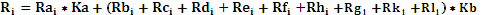 На основании результатов оценки и сопоставления заявок на участие в запросе предложений,  комиссией каждой заявке на участие в запросе предложений относительно других по мере уменьшения количества баллов присваивается порядковый номер. Первое место присуждается заявке, набравшей максимальный итоговый балл. В случае равенства количества баллов победителем признается участник, заявка на участие в запросе предложений которого поступила ранее заявок на участие в запросе предложений других участников размещения заказа.         Оценка и сопоставление заявок на участие в закупке, которая содержит предложение о поставке товара российского происхождения (выполнении работ, оказания услуг российскими лицами) по стоимостным критериям оценки производятся по предложенной в указанных заявках цене договора, сниженной на 15 процентов, при этом договор заключается по цене договора, предложенной участником в заявке на участие в закупке.6. ПРОЕКТ ДОГОВОРАДоговор № оказания услуг по передаче, адаптации и сопровождению экземпляров Систем КонсультантПлюс»  _____________________________________________________________ именуемое в дальнейшем Исполнитель, в лице__________________________ , действующего на основании_________________, с одной стороны, и Акционерное общество "Волгоградоблэлектро" (АО "Волгоградоблэлектро"), именуемое в дальнейшем Заказчик, в лице заместителя генерального директора Галджева Владимира Ахилесовича, действующего на основании доверенности № _____ от __________________г.., с другой стороны, вместе именуемые Стороны, заключили настоящий Договор о нижеследующем.ОСНОВНЫЕ ПОНЯТИЯ1.1. Соглашение – Сублицензионное соглашение № ____ от «____»___________ г. о выдаче лицензии на удаленный доступ к Системе(ам) КонсультантПлюс ОВС версии, являющееся неотъемлемой частью настоящего Договора. 1.2. Справочная Правовая Система КонсультантПлюс (далее - Система КонсультантПлюс или Система) - совокупность многофункциональной программы для ЭВМ и набора текстовой информации (программное средство, информационный продукт вычислительной техники).1.3. Экземпляр Системы - копия Системы КонсультантПлюс на материальном носителе, позволяющая Заказчику получать необходимую информацию. Экземпляр Системы не позволяет изменять и передавать полученную информацию.1.4. МСВУД – межрегиональная сетевая версия в удаленном доступе. Экземпляр Системы Серии МСВУД предназначен для использования в корпоративной сети Заказчика, в том числе путем предоставления доступа его подразделениям.1.5. Локальная вычислительная сеть (далее - ЛВС) - это вычислительная сеть, соединяющая две или более ЭВМ (возможно, разного типа), расположенные в пределах одного здания или нескольких соседних зданий.1.6. Удаленный офис - территориально обособленное подразделение Заказчика (в том числе подразделение, являющееся самостоятельным юридическим лицом), расположенное вне пределов здания или нескольких соседний зданий, в которых находится Заказчик.1.7. Удаленный сетевой доступ - режим использования Систем одним или несколькими Удаленными офисами с ЭВМ, входящих в состав ЛВС этих Удаленных офисов.1.8. Одновременный доступ - режим использования Системы, при котором доступ к Системам осуществляется одновременно с двух и более ЭВМ одной или нескольких ЛВС.1.9. Число одновременных доступов (далее - число ОД) - параметр, определяющий максимальное количество ЭВМ, с которых может быть осуществлен одновременный доступ к Системе. Число ОД комплекта Систем не может превышать число ОД Системы, по которой предоставлено наибольшее число ОД среди установленных в комплект Систем.1.10. Порядок доступа - совокупность технических параметров, разрешенных способов и условий доступа к комплекту Систем.1.11. Учетная запись - логин и пароль.1.12. Порядок доступа - совокупность технических параметров, разрешенных способов и условий доступа к комплекту Систем.1.13. Уникальный пользователь - физическое лицо, состоящее в трудовых отношениях с Заказчиком (работник), являющееся пользователем Системы.1.14. Регистрация - процедура, при которой запоминаются параметры конкретного электронного устройства и генерируется цифровой код, после принятия которого становится возможным использование экземпляра Системы. По выбору Заказчика экземпляр Системы может быть зарегистрирован на ЭВМ Заказчика либо на ЭВМ Исполнителя. Особенности регистрации определяются Спецификациями к Договору, а также отдельными соглашениями Сторон.1.15. КЦ КонсультантПлюс - организация, на основании договора с которой Дистрибьютор осуществляет поставку и оказание информационных услуг с использованием экземпляров Систем.1.16. Правомерный приобретатель экземпляра Системы (Заказчик) - физическое/юридическое лицо, приобретшее экземпляр Системы у официального Представителя Сети КонсультантПлюс или получившее на законных основаниях от физического/юридического лица экземпляр Системы, ранее приобретенный у официального Представителя Сети КонсультантПлюс (от правомерного приобретателя экземпляра Системы).2. ПРЕДМЕТ ДОГОВОРА2.1. По настоящему Договору Стороны принимают на себя исполнение следующих обязательств:2.1.1. Исполнитель обязуется передавать Заказчику и адаптировать (устанавливать, регистрировать, тестировать, формировать в комплекты и выполнять другие настройки), а Заказчик обязуется принимать и оплачивать экземпляры Систем, иного программного обеспечения, если это предусмотрено Спецификациями к настоящему Договору.2.1.2. Исполнитель обязуется оказывать Заказчику платные информационные услуги с использованием экземпляров Систем Заказчика (услуги по адаптации и сопровождению экземпляров Систем, иного программного обеспечения) в течение срока действия настоящего Договора в порядке, указанном в разделе 5 настоящего Договора. Порядок доступа, а также адаптации и сопровождения экземпляров Систем определяется Спецификациями к настоящему Договору.2.1.3. Исполнитель обязуется оказывать Заказчику иные платные услуги, предусмотренные Спецификациями.3. ИСПОЛЬЗОВАНИЕ ЗАКАЗЧИКОМ ПЕРЕДАВАЕМОЙ ИНФОРМАЦИИ3.1. Заказчик имеет право без дополнительных письменных разрешений распространять любым способом (продавать, сдавать в прокат и т.д.) и предоставлять доступ третьим лицам к текстам правовых актов в печатном виде с обязательным указанием соответствующей Системы как источника информации.3.2. Использование в печатном виде информации, являющейся самостоятельным объектом авторского права (комментарии, разъяснения экспертов, аналитические статьи и т.п.), возможно только после получения письменного согласия КЦ КонсультантПлюс. Под использованием информации в печатном виде в настоящем пункте понимается ее воспроизведение на материальных носителях и последующее их распространение любым способом (продажа, прокат и т.д.), а также предоставление доступа к этим материальным носителям третьим лицам.3.3. Использование в электронном виде любой переданной информации возможно только после получения письменного согласия КЦ КонсультантПлюс. Под использованием информации в электронном виде в настоящем пункте понимается: копирование и последующее распространение третьим лицам информации на магнитных носителях, по телекоммуникационным сетям, посредством размещения в Интернете и другим способом, а также иное предоставление доступа к информации третьим лицам.4. ПОРЯДОК ПОСТАВКИ ЭКЗЕМПЛЯРА СИСТЕМЫ И ЕГО ИСПОЛЬЗОВАНИЯ4.1. По факту передачи экземпляра Системы составляется товарная накладная (двусторонний Акт приемки-передачи).4.2. Порядок использования экземпляра Системы определяется Спецификацией.4.3. Если Спецификацией предусмотрена учетная запись и в отношении учетной записи не предусмотрено иное, Заказчик вправе передать логин и пароль только одному Уникальному пользователю. По запросу Исполнителя Заказчик обязан предоставлять Исполнителю информацию об Уникальном пользователе, которому была передана учетная запись. Заказчик обязан обеспечить конфиденциальность учетной записи.4.4. Заказчик не вправе предоставлять возможность использования Системы(м) лицам и/или способами, не предусмотренными в п. 4.3 настоящего Договора.4.5. Заказчик вправе в любое время сменить пароль учетной записи.4.6. Заказчик обязан сменить пароль учетной записи в следующих случаях:4.6.1. При замене Уникального пользователя - в момент такой замены;4.6.2. В случае прекращения трудовых отношений с Уникальным пользователем, получившим учетную запись, - в течение одного рабочего дня с момента прекращения трудовых отношений;4.6.3. В случае действительного или потенциального нарушения конфиденциальности пароля - незамедлительно при получении соответствующей информации.4.7. Заказчик не вправе передавать экземпляр Системы третьему лицу, если иное не предусмотрено Спецификацией.5. ПОРЯДОК ОКАЗАНИЯ ИНФОРМАЦИОННЫХ УСЛУГ5.1. Оказание информационных услуг с использованием экземпляров Систем (услуг по адаптации и сопровождению экземпляров Систем) предусматривает:- адаптацию (установку, тестирование, регистрацию, формирование в комплекты, выполнение других настроек) экземпляров Систем;- сопровождение экземпляров Систем, в т.ч. передачу Заказчику актуальной информации (актуальных наборов текстовой информации, адаптированных к имеющимся у Заказчика экземплярам Систем);- техническую профилактику работоспособности Систем и восстановление работоспособности Систем в случае сбоев компьютерного оборудования после их устранения Заказчиком (тестирование, переустановка);- консультирование по работе с Системами, в т.ч. обучение Заказчика работе с Системами по методикам Сети КонсультантПлюс с возможностью получения специального сертификата об обучении;- предоставление возможности получения Заказчиком консультаций по работе Систем по телефону и в офисе Исполнителя;- подключение и организацию доступа к дополнительной информации в сети Интернет, состав которой определяется Исполнителем;- предоставление другой информации и материалов;- предоставление иных услуг по адаптации и сопровождению экземпляров Систем.5.2. Оказание Заказчику текущих информационных услуг с использованием экземпляров Систем осуществляется без выбора документов.6. СТОИМОСТЬ ПОСТАВКИ И УСЛУГ. ПОРЯДОК РАСЧЕТОВ           6.1. Стоимость поставки и сопровождения услуг экземпляров Консультант Плюс составляет: _______________________________________ (________________________) рублей, с учетом НДС 20% ___________________ (______________________) рублей, без НДС ___________________ (__________________________) рублей и указывается в Приложении № 1 (спецификация), Лицензия № _______________ на удаленный доступ от «____»_____________2021г. (о выдаче лицензии на удаленный доступ к Системе(ам) КонсультантПлюс ОВС версии).             6.2. Исполнитель обязан при заключении договора предоставить обеспечение исполнения договора денежными средствами в размере 35 247,60 рублей или банковской гарантией на ту же сумму. В случае, если Исполнитель предоставляет  обеспечение условий договора банковской гарантией, он обязан, в срок не позднее 5 (пяти) рабочих дней с момента опубликования в единой информационной системе итогового протокола закупки, участником признанным по итогам закупочной процедуры победителем предоставить Заказчику банковскую гарантию по форме прилагаемой к закупочной документации. Денежные средства перечисляются на расчётный счёт покупателя, указанный в настоящем договоре, в течение 5 (пяти) рабочих дней с даты заключения настоящего договора.                      Банк, предоставляющий банковскую гарантию, должен находиться в реестре банков Министерства финансов России и иметь достаточный уровень ликвидности.             6.3. Обеспечение условий договора действует в течение срока предоставленной банковской гарантии.             6.4. Обязательства Исполнителя, связанные с исполнением договора включают в себя:            - обязательство поставить товары, выполнить работы, оказать услуги, являющиеся предметом договора в полном объеме;            - обязательство поставить товары, выполнить работы, оказать услуги, являющиеся предметом договора в надлежащем качестве;           - обязательство поставить товары, выполнить работы, оказать услуги, являющиеся предметом договора в установленном месте;           - обязательство поставить товары, выполнить работы, оказать услуги, являющиеся предметом договора в установленные сроки;            - обязательство не предоставлять в процессе исполнения договора ложных документов и сведений;           - обязательство не привлекать к исполнению договора субподрядные организации, в случае если закупочной документацией не предусмотрено привлечение к исполнению договора субподрядных организаций;           6.5. Обеспечение исполнение договора действует в течение срока исполнения сторонами обязательств по настоящему договору, а также срока действия банковской гарантии.6.6. Обеспечение исполнения договора возвращается Исполнителю, перечислившему такое обеспечение и заключившему договор по итогам закупочной процедуры, в течение 7 (семи) рабочих дней с момента исполнения таким Исполнителем всех обязательств по договору и направления таким Исполнителем письменного заявления на возврат обеспечения.           6.7. Заказчик удерживает сумму обеспечения исполнения договора, предусмотренного в том числе банковской гарантией в случаях невыполнения участником закупки обязательств, предусмотренных п. 6.4. настоящего договора.6.8. Оплата поставки экземпляров Систем, информационных услуг с использованием экземпляров Систем (услуг по адаптации и сопровождению экземпляров Систем), иных платных услуг производится Заказчиком в порядке и по ценам, определяемым настоящим разделом Договора и Спецификациями. Факт поставки экземпляров Систем, информационных услуг с использованием экземпляров Систем подтверждается ежемесячным двусторонним актом сдачи-приемки услуг. Если Исполнителем является юридическое лицо/индивидуальный предприниматель, который относится к субъектам малого и среднего предпринимательства окончательный расчет за поставленный товар осуществляется Покупателем в срок не более 15 рабочих дней со дня подписания Покупателем документов о приемке поставленного товара.6.2. Исполнитель в одностороннем порядке устанавливает стоимость информационных услуг с использованием экземпляров Систем в Прейскуранте, действующем в течение 1 (одного) календарного месяца, либо в Счете, если это специально предусмотрено Спецификацией.6.3. Прейскурант на следующий календарный месяц доводится до сведения Заказчика не позднее 28 числа текущего месяца.6.4. Принятие Заказчиком полностью или частично информационных услуг, оказываемых в текущем месяце, означает согласие Заказчика со стоимостью данных услуг на текущий месяц, указанной в Прейскуранте.6.5. Под датой оплаты понимается дата списания денежных средств с расчетного счета Заказчика или внесение денежных средств в кассу Исполнителя.6.6. Основанием для расчетов является Счет, который Исполнитель предоставляет Заказчику. В Счете указывается стоимость информационных услуг за месяц, согласно Прейскуранту, на этот месяц.6.7. Если Заказчик оплачивает информационные услуги после окончания месяца оказания услуг, стоимость этих услуг возрастает в соответствии с коэффициентом роста стоимости информационных услуг, установленным Исполнителем в Прейскуранте на данный месяц.В этом случае Заказчик обязан оплатить оказанные услуги до окончания месяца, следующего за месяцем оказания услуг.6.8. В случае полной или частичной неуплаты стоимости оказанных услуг в срок, указанный во втором абзаце п. 6.7 настоящего Договора, Заказчик обязан выплатить Исполнителю пени в размере, установленном статьёй 395 Гражданского кодекса РФ, от неоплаченной стоимости оказанных услуг за каждый день просрочки, если Исполнитель потребует этого.В случае полной или частичной просрочки платежа на 30 дней Исполнитель будет вправе прекратить оказание информационных услуг и/или отказаться от исполнения настоящего Договора в одностороннем порядке.6.9. В случае превышения сумм, выплаченных Заказчиком в качестве предоплаты, над стоимостью оказанных услуг сумма этого превышения рассматривается Исполнителем как аванс Заказчика в счет будущих информационных услуг, если иное не заявлено Заказчиком.6.10. Если Заказчик произвел платеж, сумма которого недостаточна для погашения денежного обязательства полностью, то в первую очередь погашается задолженность (включая пени) за наиболее ранний месяц. При оплате за конкретный месяц в первую очередь погашается задолженность за фактически оказанные услуги.6.11. Исполнитель вправе в одностороннем порядке изменять порядок оплаты услуг по настоящему Договору, уведомив Заказчика за 10 дней до ввода изменений.7. СРОК ДЕЙСТВИЯ ДОГОВОРА7.1. Настоящий Договор вступает в силу с "01" февраля 2022 г. и заканчивает свое действие 31 января 2023г.7.2. Настоящий Договор автоматически продлевается на каждый очередной календарный год в следующих случаях: 7.2.3. Если Сторонами подписана Спецификация с определенным периодом действия, часть которого приходится на новый календарный год.7.3. Обязательства по настоящему Договору накладываются на Исполнителя только в течение срока действия Спецификаций. Отказ Заказчика от информационных услуг, предусмотренных Спецификациями, не прекращает действие настоящего Договора.8. ОТВЕТСТВЕННОСТЬ СТОРОН8.1. В случае если у Заказчика возникнут обоснованные претензии к Системе в частях качества включенной в нее информации и/или некорректной работы программных средств и/или иной предоставленной информации и материалов, подготовленных Исполнителем с использованием экземпляра Системы, Исполнитель обязуется рассмотреть Претензию Заказчика в течение 15 (пятнадцати) дней с момента ее получения. Претензии принимаются Исполнителем только в оплаченном периоде пополнения экземпляра Системы. В случае признания Претензии, обоснованной Исполнитель обязан устранить недостатки в разумный срок. В случае неустранения недостатков в указанный срок Заказчик будет вправе потребовать выплаты исключительной неустойки (штрафа) в размере, не превышающем стоимости одного месяца оказания информационных услуг с использованием соответствующего экземпляра Системы, и/или досрочного расторжения настоящего Договора путем составления дополнительной Претензии. Исполнитель обязуется в пятнадцатидневный срок со дня получения дополнительной Претензии письменно ответить на нее. В случае признания дополнительной Претензии Заказчика обоснованной Исполнитель обязан в зависимости от требований Заказчика перечислить Заказчику исключительную неустойку (штраф) и/или расторгнуть настоящий Договор.8.2. Исполнитель не несет ответственности за качество отключенного от сопровождения экземпляра Системы.8.3. При нарушении Заказчиком условий оплаты Исполнитель имеет право прекратить исполнение любых обязательств перед Заказчиком, в т.ч. блокировать доступ Заказчика к любым сервисам, предварительно уведомив об этом Заказчика за 5 (пять) дней.8.4. Исполнитель имеет право отказаться от исполнения настоящего Договора в одностороннем порядке в случаях:8.4.1. Нарушения Заказчиком условий, которые согласно Спецификациям, позволяют Исполнителю отказаться от Договора, а также п.п. 3.1 - 3.3, 4.3, 4.4, 4.6 - 4.7 настоящего Договора. Любое из указанных нарушений признается грубым нарушением исключительного права на Систему как объект интеллектуальной собственности и является основанием для применения предусмотренных действующим законодательством мер защиты интеллектуальных прав;8.4.2. Внесения Заказчиком изменений в средства программной защиты Системы, приводящих к ее декомпилированию или модификации;8.4.3. Изготовления, воспроизведения, распространения (любым способом) Заказчиком контрафактных экземпляров Систем.8.5. Исполнитель не несет ответственности за невозможность исполнения своих обязательств перед Заказчиком по причине неполадок в работе компьютерного, телекоммуникационного оборудования или каналов связи Заказчика и/или третьих лиц (в том числе оборудования оператора, предоставляющего Заказчику услуги связи), при недостаточном качестве или скорости соединения при выходе Заказчика в сеть Интернет, а также в иных согласованных Сторонами случаях.8.6. Заказчик самостоятельно определяет порядок использования Систем в пределах, установленных настоящим Договором и Спецификациями. Доступ к информации считается предоставленным вне зависимости от начала его осуществления Заказчиком.8.7. За нарушение Исполнителем по его вине установленного настоящим Договором срока оказания услуг Исполнитель уплачивает Заказчику неустойку в размере 0,1 % от установленной пунктом 6.1. настоящего Договора стоимости работ за каждый день просрочки. Уплата неустойки, а также возмещение убытков не освобождает стороны от исполнения своих обязательств по Договору.8.8.Условия о процентах по денежному обязательству данного договора в порядке ст. 317.1 ГК РФ не применяются.8.9. Исполнитель дает Заказчику следующие заверения по состоянию на дату заключения настоящего Договора:- Исполнитель является надлежащим образом учрежденным и зарегистрированным юридическим лицом и/или надлежащим образом зарегистрированным предпринимателем;- исполнительный орган Исполнителя находится и осуществляет функции управления по месту нахождения (регистрации) юридического лица или индивидуального предпринимателя;- для заключения и исполнения настоящего Договора Исполнитель получил все необходимые согласия, одобрения и разрешения, получение которых необходимо в соответствии с действующим законодательством РФ, учредительными и локальными документами;- Исполнитель имеет законное право осуществлять вид экономической деятельности, предусмотренный Договором (имеет надлежащий ОКВЭД);- не существует законодательных, подзаконных нормативных и индивидуальных актов, локальных документов, а также решений органов управления, запрещающих Исполнителю или ограничивающих его право заключать и исполнять настоящий Договор;- лицо, подписывающее (заключающее) настоящий Договор от имени и по поручению Исполнителя на день подписания (заключения) имеет все необходимые для такого подписания полномочия и занимает должность, указанную в преамбуле настоящего Договора.8.10. Руководствуясь гражданским и налоговым законодательством, Исполнитель заверяет Заказчика и гарантирует, что:- Исполнителем уплачиваются все налоги и сборы в соответствии с действующим законодательством РФ, а также им ведется и своевременно подается в налоговые и иные государственные органы налоговая, статистическая и иная государственная отчетность в соответствии с действующим законодательством РФ;- все операции Исполнителя, связанные с исполнением обязательств по настоящему Договору, полностью отражены в первичной документации Исполнителя, в бухгалтерской, налоговой, статистической и любой иной отчетности, обязанность по ведению которой возлагается на Исполнителя;- Исполнитель гарантирует и обязуется отражать в налоговой отчетности налог на добавленную стоимость (НДС), уплаченный Заказчиком Исполнителю в составе цены работ/услуг;- Исполнитель предоставит Заказчику полностью соответствующие действующему законодательству РФ первичные документы, которыми оформляется передача результатов работ/услуг по настоящему Договору (включая, но не ограничиваясь – товарные накладные, счета- фактуры, спецификации, акты приема- передачи, акты по форме КС-2, КС-3 и т.д.);- основной целью настоящего Договора не являются неуплата (неполная уплата) и (или) зачет (возврат) суммы налога;- Исполнитель использует имущество, необходимое для исполнения обязательств по настоящему Договору, на законных основаниях.8.11. Исполнитель несет ответственность перед Заказчиком за проявление должной осмотрительности при выборе соисполнителя (контрагента), а равно за соблюдение требований, предусмотренных ст. 54.1 Налогового кодекса Российской Федерации.Исполнитель обязуется возместить Заказчику все убытки, включая упущенную выгоду, суммы штрафов, пеней, других расходов Заказчика, возникших в связи с невыполнением или ненадлежащим выполнением Исполнителем или привлечённым им соисполнителем обязательств по Договору, обязательств по соблюдению требований действующего законодательства РФ, в том числе обязательств по уплате в бюджет налогов, сборов, пошлин и иных видов обязательных платежей.8.12. За выдачу недостоверных заверений Исполнитель несет ответственность в соответствии с действующим законодательством Российской Федерации, в том числе, ответственность по возмещению понесенных в связи с этим убытков в полном размере, включая упущенную выгоду, суммы штрафов, пеней, других расходов Заказчика, возникших в связи с неисполнением или ненадлежащим выполнением Исполнителем или привлеченным им соисполнителем обязательств по Договору, а равно обязательств по уплате в бюджет налогов, сборов, пошлин и иных видов обязательных платежей.8.13. Исполнитель обязуется возместить Заказчику в том числе убытки, понесенные последним вследствие нарушения Исполнителем указанных в Договоре гарантий и заверений и/или допущенных Исполнителем нарушений (в том числе налогового законодательства), отраженных в решениях налоговых органов, в размере сумм, уплаченных Заказчиком в бюджет на основании решений (требований) налоговых органов о доначислении НДС (в том числе решений об отказе в применении налоговых вычетов), который был уплачен Исполнителю в составе цены работ/услуг либо решений об уплате этого НДС Заказчика в бюджет, решений (требований) об уплате пеней и штрафов на указанный размер доначисленного НДС.Исполнитель, нарушивший изложенные в Договоре гарантии и заверения, возмещает Заказчику, помимо обозначенных выше сумм, все убытки, вызванные таким нарушением.8.14. Исполнитель обязуется компенсировать Заказчику все понесенные по его вине убытки (в том числе доначисленный НДС, штраф, пеню и т.д.) в 5-дневный срок с момента получения от Заказчика соответствующего обоснованного требования.9. АНТИКОРРУПЦИОННАЯ ОГОВОРКА
          9.1. При исполнении настоящего Договора Стороны, а также их работники, не выплачивают, не предлагают выплатить и иным образом не способствуют выплате денежных средств или ценностей прямо или косвенно любым лицам с целью оказания влияния на их действия и/или решения и получения каких-либо неправомерных преимуществ или выгод (далее – Коррупционные правонарушения). К Коррупционным правонарушениям Стороны относят в частности, но не ограничиваясь, действия, квалифицируемые действующим законодательством Российской Федерации и международными нормами как дача, получение, вымогательство или склонение к даче взятки, злоупотребление влиянием, коммерческий подкуп, легализация (отмывание) доходов, а также иные действия, нарушающие требования применимого законодательства и международных норм о противодействии коррупции.
        9.2. Каждая из Сторон настоящего Договора отказывается от любого стимулирования сотрудников и контрагентов другой Стороны, а также любых государственных служащих и других лиц, которые имеют прямое и/или косвенное отношение к исполнению настоящего Договора.
        9.3. Стороны также стремятся не допускать возникновения обстоятельств, при которых личная заинтересованность работника Стороны, её аффилированного лица и/или контрагента может негативно повлиять на исполнение настоящего Договора и причинить ущерб интересам любой из Сторон (далее – Конфликт интересов).
        9.4. Стороны строят свою деятельность и взаимоотношения с третьими лицами на основе принципов, описанных в настоящем разделе Договора, и требуют их соблюдения от своих работников, аффилированных лиц, поставщиков, клиентов и прочих контрагентов.
        9.5. Каждая Сторона стремится своевременно информировать другую Сторону обо всех ставших известными Стороне фактах совершения Коррупционных правонарушений или возникновения Конфликта интересов, прямо или косвенно относящихся к настоящему Договору или его исполнению, а также обо всех обстоятельствах, свидетельствующих об угрозе совершения таких Коррупционных правонарушений или возникновения Конфликта интересов в будущем.10. ОСОБЫЕ УСЛОВИЯ10.1. Заказчик имеет право отказаться от услуг, оказываемых Исполнителем согласно п. 2.1.2 настоящего Договора, до истечения срока действия Договора. Заказчик обязан уведомить Исполнителя о таком отказе не менее чем за 30 (тридцать) дней.10.2. Оказание информационных услуг, отмененное Заказчиком в соответствии с п. 9.1 настоящего Договора, может быть продолжено Исполнителем после оплаты Заказчиком стоимости возобновления обслуживания по Прейскуранту Исполнителя.10.3. Заказчик обязан обеспечить соблюдение Уникальными пользователями положений п.п. 3.1 - 3.3, 4.3, 4.4, 4.6, 4.7 настоящего Договора.10.4. Условия настоящего Договора, любых соглашений и приложений к нему являются конфиденциальными и не подлежат разглашению, за исключением случаев, когда иное предусмотрено законодательством Российской Федерации.10.5. Исполнитель вправе передать все права и обязанности по настоящему Договору другому официальному Дистрибьютору Сети КонсультантПлюс с уведомлением Заказчика за 10 (десять) дней до момента передачи.10.6. Разработчик Систем вправе самостоятельно определять информационное содержание Систем в рамках их общей направленности. Информация, содержащаяся в Системе, включая авторские материалы (комментарии, книги, статьи, ответы на вопросы и т.д.), имеет справочный характер. Разработчик не несет ответственности за правильность информации, изложенной в авторских материалах.10.7. В случае если в силу технических особенностей определенной Системы какие-либо условия настоящего Договора выполнить невозможно, то эти условия и ответственность за невыполнение этих условий, если она предусмотрена, считаются недействующими в отношении экземпляров данной Системы.10.8. Исполнитель может исполнять свои обязательства по настоящему Договору с привлечением третьих лиц.10.9. Исполнитель может получать служебные файлы и информацию с компьютера Заказчика, необходимые для надлежащего исполнения обязательств перед Заказчиком.10.10. С согласия Заказчика Исполнитель вправе изменить параметры и/или название экземпляра Системы, сопровождаемого по настоящему Договору, путем передачи в адрес Заказчика письма с указанием новых параметров и/или названия экземпляра Системы. Соответствующие изменения в Договор вступают в силу с момента получения Заказчиком указанного письма или иного момента, указанного в письме.10.11. Заказчик обязан обеспечить правомерность использования Исполнителем персональных данных физических лиц, которые Заказчик передает Исполнителю по настоящему Договору.10.12. В случае противоречий между условиями настоящего Договора и условиями Спецификаций применяются условия Спецификаций.10.13. У любой из Сторон, которая является кредитором по денежному обязательству другой Стороны (должника), возникшему в связи с действием настоящего Договора, не возникает права на получение с должника процентов на сумму долга за период пользования денежными средствами по ст. 317.1 Гражданского кодекса РФ.10.14. Если Спецификацией к Договору в отношении экземпляров Систем не предусмотрено оказание информационных услуг, положения разделов 5, 6, а также пункта 9.2 Договора не применяются в отношении данных экземпляров Систем до исчерпания обязательств Сторон по Спецификации. Порядок адаптации и сопровождения таких экземпляров Систем, порядок оплаты и другие условия определяются Спецификацией. 10.15. Оформление и обмен любыми документами по настоящему Договору (включая, но не ограничиваясь, счета, акты, накладные, счета-фактуры, УПД) допускаются в электронном виде, с использованием электронного документооборота. Такие документы оформляются в соответствии с требованиями действующих нормативно-правовых актов, в т.ч. Федерального закона от 6 апреля 2011 г. N 63-ФЗ "Об электронной подписи", и подписываются квалифицированной электронной подписью. Заказчик и Исполнитель признают указанные документы равнозначными документам на бумажном носителе, подписанным соответствующими собственноручными подписями своих уполномоченных представителей и заверенным печатями (при необходимости). Стороны несут ответственность за обеспечение конфиденциальности ключей электронной подписи и за их несанкционированное использование. Стороны также вправе производить оформление и обмен документами по настоящему Договору на бумажном носителе с подписанием собственноручной подписью уполномоченных представителей и приложением оттиска печати (при необходимости), при этом по требованию любой из Сторон оформление и обмен такими документами и/или дубликатами документов являются обязательными.10.16. Системы по заказу Разработчика Систем могут модифицироваться официальными Представителями Сети КонсультантПлюс либо иными организациями в соответствии с технологическими процедурами и политикой Разработчика Систем.10.17 Во всех случаях указания каких-либо сроков по настоящему Договору под днями понимаются официальные рабочие дни, под месяцами – полные календарные месяцы.10.18. Все спорные вопросы подлежат рассмотрению путем переговоров с направлением претензии, в случае недостижения согласия споры подлежат рассмотрению в арбитражном суде ______________________.10.19. Приложение к договору: № 1; № 2; № 3; № 4.11. РЕКВИЗИТЫ СТОРОН                     Приложение № 1   к Договору № ______                        от «___»_________2022г. ОВС СЕРИЯ МСВУДСПЕЦИФИКАЦИЯ N _____________ г. Волгоград						                                       «____»__________ 2022 г.Комплект Систем:ОВС – онлайн версия «сетевая»ОВК – онлайн версия «ключ» (Условия использования в Приложении № 2)<1> Столбец заполняется только при подключении доступа. Если доступ подключен, в строке ставится прочерк.<2> Если поставка экземпляра не производится, в строке ставится прочерк.<3> Указывается максимальное количество электронных устройств (ЭВМ), с которых может быть осуществлен одновременный доступ к комплекту.<4> Условия регистрации, адаптации и использования экземпляров систем ОВК приведено в Приложении №2 (СПЕЦИФИКАЦИЯ _________________________)1. ОПЛАТАСтоимость информационных услуг с использованием экземпляров Систем, перечисленных в настоящей Спецификации, с «01» февраля 2022 по «31» января 2023 г. составляет: ____________________ (____________________) руб., кроме того НДС 20% __________________ (_________________руб.), без НДС _______________________ руб. Стоимость информационных услуг с использованием экземпляров Систем, перечисленных в настоящей Спецификации, с «01» февраля 2022 по «31» января 2023 г. ежемесячно составляет ___________________ руб. (_________________________) руб., в том числе НДС 20%  __________________ руб., без НДС ________________ руб.2. РЕГИСТРАЦИЯ И АДАПТАЦИЯ2.1. Регистрация экземпляров Систем ОВ для организации доступа к Системам. Для организации доступа экземпляры Систем регистрируются и адаптируются на ЭВМ ЛВС Заказчика, запоминаются параметры доступа и генерируется цифровой код, после принятия которого становится возможным предоставление доступа к данным Системам.2.2. Условия и порядок регистрации на ЭВМ. Зарегистрированные экземпляры Систем, указанные в настоящей Спецификации, предназначены для организации доступа к Системам при наличии Интернет-соединения. После перенастройки и только на основании отдельной Спецификации указанные экземпляры Систем могут также использоваться на ЭВМ ЛВС Заказчика. Разработчиком могут определяться особенности перенастройки экземпляров Систем и их последующей работы на ЭВМ ЛВС. Настоящая Спецификация не предусматривает оказание Исполнителем Заказчику информационных услуг с использованием экземпляров Систем на ЭВМ ЛВС Заказчика, если иное не предусмотрено настоящей Спецификацией. ЛВС - локальная вычислительная сеть, соединяющая две или более ЭВМ (возможно, разного типа), расположенные в пределах одного здания или нескольких соседних зданий.3. ПОРЯДОК ДОСТУПА И ИСПОЛЬЗОВАНИЯ ЭКЗЕМПЛЯРОВ СИСТЕМ3.1. Подключение доступа. Исполнитель осуществляет подключение доступа к комплекту Систем в течение трех дней со дня регистрации.3.2. Электронный адрес для направления Заказчику информации о доступе к комплекту: voe.konsultant.03@voel.ru. В случае изменения электронного адреса Заказчик направляет Исполнителю письменное уведомление по форме, согласованной в качестве приложения к Договору. 3.3. Реализация доступа. При осуществлении регистрации Исполнитель обеспечивает установку, регистрацию и адаптацию стационарной копии Системы со специальным набором документов на ЭВМ ЛВС Заказчика. Доступ к комплекту Систем возможен с любой ЭВМ данной ЛВС Заказчика. При отсутствии Интернет-соединения доступ возможен только к стационарной копии Системы со специальным набором документов.3.4. Доступ к комплекту Систем предусматривает возможность ежедневного получения Заказчиком актуальной информации по телекоммуникационным каналам связи, а также сопровождение и адаптацию экземпляров Систем, в т.ч. сопровождение стационарной копии Системы со специальным набором документов, зарегистрированной на ЭВМ Заказчика, включая установку, формирование в Комплект, настройку, тестирование, технологическую профилактику работоспособности настроек доступа и восстановление их работоспособности, передачу служебных файлов для организации доступа к Системам.3.5. Пределы правомерного использования. Доступ к Системе в порядке п. 3.3 и п. 3.4 может осуществляться с ЭВМ только одной ЛВС с числом ОД, не превышающим число, указанное в настоящей Спецификации.- иными способами, которые определяются Лицензией N КПИЯ-71/2021 от 01.02.2021г. на удаленный доступ к Системам (далее - Лицензия). Лицензия является неотъемлемой частью настоящей Спецификации.3.6. Интерфейсные сообщения. Система может содержать информационное сообщение о наименовании и местонахождении правомерного пользователя комплекта Систем. Сообщение может всплывать не чаще одного раза в 24 часа. 3.7. Параметры доступа. Разработчик Систем самостоятельно определяет параметры доступа и вправе в одностороннем порядке их изменять. С актуальными параметрами доступа Заказчик вправе ознакомиться в разделе справочной информации о комплекте в электронном виде.3.8. Возобновление. В случае отказа Заказчика от информационных услуг с использованием экземпляра Системы возможность доступа Заказчика к данной Системе блокируется, оказание Заказчику любых услуг с использованием данного экземпляра Системы может быть осуществлено Исполнителем только при наличии технической возможности после оплаты Заказчиком стоимости возобновления оказания услуг по Прейскуранту Исполнителя. Оказание Заказчику любых услуг с использованием иных Систем, включенных в один комплект с Системой, в отношении экземпляра которой Заказчик отказался от информационных услуг, может быть продолжено Исполнителем только при наличии технической возможности.4. ОСОБЕННОСТИ ОКАЗАНИЯ ИНФОРМАЦИОННЫХ УСЛУГ4.1. Режим обслуживания. Исполнитель обеспечивает возможность доступа к комплекту Систем 24 часа в сутки 7 дней в неделю, за исключением времени перерывов в предоставлении услуг, связанных с заменой оборудования, программного обеспечения и/или проведения других ремонтных или планово-профилактических работ на серверном оборудовании.4.2. Условия сопровождения. Информационные услуги с использованием экземпляра дополнительной Системы предоставляются Исполнителем только при условии одновременного сопровождения экземпляра основной Системы. В случае отключения Заказчиком сопровождения экземпляра основной Системы блокируется доступ Заказчика ко всем Системам комплекта и прекращается сопровождение стационарной копии Системы со специальным набором документов.4.3. Сопровождение экземпляров Систем. Информационное обслуживание Заказчика, передача актуальной информации осуществляются на условиях п. 3.3 и п. 3.4 настоящей Спецификации, путем актуализации Систем, а также путем сопровождения Исполнителем зарегистрированных экземпляров Систем.4.4. Адрес Заказчика: Волгоградская обл., г. Волгоград, ул. Шопена, д. 13.4.5. Правила использования информации. Заказчик обязан поддерживать соблюдение порядка использования передаваемой информации в соответствии с Договором, а также требований раздела 3 настоящей Спецификации. 4.6.  Технический мониторинг. Исполнитель вправе контролировать соблюдение Заказчиком п. 3.5 настоящей Спецификации, в т.ч. собирать необходимые служебные файлы с ЭВМ ЛВС Заказчика, не затрудняя доступ Заказчика к комплекту Систем. Исполнитель не будет использовать данные сведения для установления личности уникальных пользователей или связи с ними.4.7. Прочее. Все расходы, связанные с обеспечением достаточного для оказания текущих информационных услуг трафика, оплачиваются Заказчиком за свой счет. Работоспособность компьютерного, телекоммуникационного оборудования Заказчика и каналов связи Заказчик обеспечивает самостоятельно. Исполнитель не несет ответственности за работоспособность Системы при недостаточном качестве или скорости соединения при выходе Заказчика в сеть Интернет 5. ДЕЙСТВИЕ СПЕЦИФИКАЦИИ5.1. Период. Спецификация вступает в силу 01.02.2022 г. и заканчивает свое действие 31» января 2023г., или в случае:- в случае прекращения Договора;- в случае прекращения Лицензии.5.2. Отказ от услуг. Заказчик имеет право отказаться от информационных услуг, предусмотренных настоящей Спецификацией, до истечения срока действия Договора. Заказчик обязан письменно уведомить Исполнителя о таком отказе не менее чем за 30 (тридцать) дней. Отказ от информационных услуг, предусмотренных настоящей Спецификацией, не прекращает действие Договора или других Спецификаций.5.3. Отказ от Договора. Исполнитель имеет право отказаться от исполнения Договора в одностороннем порядке в случае нарушения Заказчиком п. 3.5 настоящей Спецификации.5.4. Отказ от Спецификации прекращает действие Лицензии.5.4. Изменение. В случаях, предусмотренных Договором, Исполнитель вправе изменить параметры или название экземпляров Систем в одностороннем порядке.                        Приложение № 2 к Договору №   от «___»__________2022ОВКСПЕЦИФИКАЦИЯ N г. Волгоград«____»__________ 2022 г.Комплект Систем:--------------------------------<*> Если поставка экземпляра не производится, в строке ставится прочерк.<**> Столбец заполняется только при подключении доступа. Если доступ подключен, в строке ставится прочерк.1. ОПЛАТА1.1. Оплата информационных услуг. Стоимость информационных услуг с использованием экземпляров Систем в Приложении № 1.2. РЕГИСТРАЦИЯ И АДАПТАЦИЯ2.1. Регистрация экземпляров Систем ОВ для организации доступа к Системам. Для организации доступа экземпляры Систем регистрируются и адаптируются на ЭВМ Заказчика, ЭВМ Исполнителя, ЭВМ Разработчика Систем, запоминаются параметры доступа и генерируется цифровой код, после принятия которого становится возможным предоставление доступа к данным Системам2.2. Условия и порядок первичной регистрации на ЭВМ. Экземпляры Систем, указанные в настоящей Спецификации, предназначены для организации доступа к Системам посредством регистрации (адаптации) на ЭВМ Заказчика, ЭВМ Исполнителя, ЭВМ Разработчика Систем. После перенастройки и только на основании отдельной Спецификации указанные экземпляры Систем могут использоваться на ЭВМ ЛВС Заказчика. Разработчиком могут определяться особенности перенастройки экземпляров Систем и их последующей работы на ЭВМ ЛВС. ЛВС - локальная вычислительная сеть, соединяющая две или более ЭВМ (возможно, разного типа), расположенные в пределах одного здания или нескольких соседних зданий. 2.3. Регистрация автоматизированного рабочего места (АРМ) администратора учетных записей пользователей для организации доступа к Системам. Для организации доступа Исполнитель регистрирует (адаптирует) АРМ администратора учетных записей пользователей на ЭВМ Заказчика, ЭВМ Исполнителя, ЭВМ Разработчика Систем, в рамках которого вводятся данные пользователей, запоминаются параметры доступа и генерируется цифровой код, после принятия которого становится возможным предоставление доступа к данным Системам, а также формируется база данных учетных записей пользователей.2.4. Условия и порядок регистрации (адаптации) на ЭВМ в рамках сопровождения. Исполнитель обеспечивает администрирование специального АРМ администратора учетных записей пользователей и в рамках данного процесса проводит дополнительную регулярную регистрацию (адаптацию) экземпляров на ЭВМ Заказчика, ЭВМ Исполнителя, ЭВМ Разработчика Систем. ПОРЯДОК ДОСТУПА И ИСПОЛЬЗОВАНИЯ ЭКЗЕМПЛЯРОВ СИСТЕМ3.1. Подключение доступа. Исполнитель осуществляет подключение доступа к комплекту Систем в течение трех дней со дня регистрации.3.2. Электронный адрес для направления Заказчику информации о доступе к комплекту: voe.konsultant.03@voel.ru. В случае изменения электронного адреса Заказчик направляет Исполнителю письменное уведомление по форме, согласованной в качестве приложения к Договору.3.3. Предоставление доступа. При осуществлении регистрации Исполнитель 3.3.1. Согласно п. 2.2 настоящей Спецификации обеспечивает передачу Заказчику одного USB-устройства с защищенными логином и паролем для доступа к комплекту.  Стоимость USB-устройства не входит в стоимость регистрации. Доступ к комплекту возможен с оборудования Заказчика, к которому подсоединено USB-устройство.3.3.2. Проводит установку, регистрацию и адаптацию стационарной копии Системы со специальным набором документов на электронном устройстве Заказчика. 3.3.3. Регистрирует АРМ администратора учетных записей пользователей для организации доступа к Системам, формирует, адаптирует и модифицирует базу данных учетных записей пользователей.3.4. Изменение URL-адреса доступа к комплекту. Исполнитель вправе заменять URL-адрес по собственной инициативе с одновременным уведомлением Заказчика открытым электронным сообщением на электронный адрес Заказчика, указанный в п. 3.2.3.5. Конфиденциальность. Заказчик обязан обеспечивать конфиденциальность USB-устройства. Нарушениями конфиденциальности, являющимися грубыми нарушениями прав на объекты интеллектуальной собственности, в частности, признается: передача USB-устройства лицам, не являющимся Уникальными пользователями, несвоевременное изъятие USB-устройства у Уникального пользователя в случае прекращения трудовых отношений с ним, нарушение обязанности хранить информацию об Уникальных пользователях, которым было передано USB-устройство, передача (разглашение) логина и/или пароля USB-устройства и т.д.3.6. Параметры доступа к комплекту. Разработчик Систем самостоятельно определяет параметры доступа и вправе в одностороннем порядке их изменять. С актуальными параметрами доступа Заказчик вправе ознакомиться в разделе справочной информации о комплекте в электронном виде.3.7. Возобновление. В случае отказа Заказчика от информационных услуг с использованием экземпляра Системы возможность доступа Заказчика к данной Системе блокируется, оказание Заказчику любых услуг с использованием данного экземпляра Системы может быть осуществлено Исполнителем только при наличии технической возможности после оплаты Заказчиком стоимости возобновления оказания услуг по Прейскуранту Исполнителя. Оказание Заказчику любых услуг с использованием иных Систем, включенных в один комплект с Системой, в отношении экземпляра которой Заказчик отказался от информационных услуг, может быть продолжено Исполнителем только при наличии технической возможности.4. ОСОБЕННОСТИ ОКАЗАНИЯ ИНФОРМАЦИОННЫХ УСЛУГ4.1. Режим обслуживания. Исполнитель обеспечивает возможность доступа к комплекту Систем 24 часа в сутки 7 дней в неделю, за исключением времени перерывов в предоставлении услуг, связанных с заменой оборудования, программного обеспечения и/или проведения других ремонтных или планово-профилактических работ на серверном оборудовании.4.2. Объем сопровождения. Информационные услуги Исполнителя предусматривают:4.2.1. Предоставление Заказчику доступа к актуальной информации путем сопровождения зарегистрированных экземпляров Систем и в том числе путем сопровождения стационарной копии Системы со специальным набором документов, зарегистрированной на электронном устройстве Заказчика.4.2.2. Предоставление Заказчику возможности получения консультаций по работе Систем по телефону, по электронной почте, через специальные сервисы и базы данных либо в офисе Исполнителя.4.2.3. С использованием АРМ администратора учетных записей пользователей и базы данных учетных записей пользователей восстановление параметров доступа к комплекту после сбоев, восстановление персональных настроек (папок, закладок, документов на контроле, комментариев пользователей в текстах документов).4.2.4. Выполнение иных действий, предоставление другой информации и материалов, предусмотренных Договором.4.3. Условия сопровождения. Информационные услуги с использованием экземпляра дополнительной Системы предоставляются Исполнителем только при условии одновременного сопровождения экземпляра основной Системы. В случае отключения Заказчиком сопровождения экземпляра основной Системы блокируется доступ Заказчика ко всем Системам комплекта и прекращается сопровождение стационарной копии Системы со специальным набором документов.4.4. Адрес(а) Заказчика, по которому(ым) осуществляется доступ к комплекту Систем Уникальными пользователями: voe.konsultant.03@voel.ru.Примечание: домашние адреса Уникальных пользователей, а также адреса временного использования Систем Уникальными пользователями (например, при нахождении Уникальных пользователей в командировке) указывать не требуется.4.5. Прочее. Все расходы, связанные с обеспечением достаточного для оказания текущих информационных услуг трафика, оплачиваются Заказчиком за свой счет. Работоспособность компьютерного, телекоммуникационного оборудования Заказчика и каналов связи Заказчик обеспечивает самостоятельно. Исполнитель не несет ответственности за работоспособность Системы при недостаточном качестве или скорости соединения при выходе Заказчика в сеть Интернет.                                5. ДЕЙСТВИЕ СПЕЦИФИКАЦИИ5.1. Период. Спецификация вступает в силу 01.02.2022 г. и заканчивает свое действие 31» января 2023г, или в случае прекращения Договора.5.2. Отказ от услуг. Заказчик имеет право отказаться от информационных услуг, предусмотренных настоящей Спецификацией, до истечения срока действия Договора. Заказчик обязан письменно уведомить Исполнителя о таком отказе не менее чем за 30 (тридцать) дней. Отказ от информационных услуг, предусмотренных настоящей Спецификацией, не прекращает действие Договора или других Спецификаций.5.3. Отказ от Договора. Исполнитель имеет право отказаться от исполнения Договора в одностороннем порядке в случае нарушения Заказчиком п. 3.5 настоящей Спецификации.5.4. Изменение. В случаях, предусмотренных Договором, Исполнитель вправе изменить параметры или название экземпляров Систем в одностороннем порядке.Приложение 3
к Договору № ___________
от «____»____________2022 г.ПЕРЕЧЕНЬ ПОДРАЗДЕЛЕНИЙ Заказчика, КОТОРЫМ Заказчик ВПРАВЕ ПРЕДОСТАВИТЬ ДОСТУП К ЭКЗЕМПЛЯРАМ СИСТЕМ, УКАЗАННЫМ В ДОГОВОРЕ № _______________ ОТ «____»___________2022 г.                                                                                                                                           Приложение 4                                                                                                                                          к Спецификации ОВС                                                                                                                           №__________ от «____»____________2022г.                                                                  ЛИЦЕНЗИЯ N _________________                                                                   НА УДАЛЕННЫЙ ДОСТУПг. Волгоград                                                                                                                    «____»_________2022 г.            ____________________________________________, именуемое в дальнейшем "Сублицензиар", в лице _________________________________________, действующего на основании __________________, с одной стороны, и Акционерное общество "Волгоградоблэлектро" (АО "Волгоградоблэлектро"), именуемое в дальнейшем "Сублицензиат", в лице заместителя генерального директора Галджева Владимира Ахилесовича, действующего на основании доверенности № ________ от ________________г., с другой стороны, вместе именуемые "Стороны", согласовали следующее.1. ОПРЕДЕЛЕНИЯ1.1. Спецификация МСВУД - Спецификация от «____»_________2022г. N __________ на поставку Систем Серии МСВУД и/или оказание информационных услуг с использованием экземпляров Систем Серии МСВУД. Настоящая Лицензия является неотъемлемой частью Спецификации МСВУД.1.2. Удаленный офис - территориально обособленное подразделение Сублицензиата (в том числе подразделение, являющееся самостоятельным юридическим лицом), расположенное вне пределов здания или нескольких соседний зданий, в которых находится Сублицензиат.1.3. Локальная вычислительная сеть (далее - ЛВС) - это вычислительная сеть, соединяющая две или более ЭВМ (возможно, разного типа), расположенные в пределах одного здания или нескольких соседних зданий.1.4. Удаленный сетевой доступ - режим использования Систем одним или несколькими Удаленными офисами с ЭВМ, входящих в состав ЛВС этих Удаленных офисов.1.5. Лицензия на удаленный доступ (далее - Лицензия) - право использования Систем КонсультантПлюс в режиме Удаленного сетевого доступа на условиях простой (неисключительной) лицензии в пределах и способами, установленными настоящей Лицензией.1.6. Одновременный доступ - режим использования Системы, при котором доступ к Системам осуществляется одновременно с двух и более ЭВМ одной или нескольких ЛВС. 1.7. Число одновременных доступов (далее - число ОД) - параметр, определяющий максимальное количество ЭВМ, с которых может быть осуществлен одновременный доступ к Системе. Число ОД комплекта Систем не может превышать число ОД Системы, по которой предоставлено наибольшее число ОД среди установленных в комплект Систем.2. ОБЪЕМ ЛИЦЕНЗИИ2.1. Пределы использования. Лицензия дает Сублицензиату право использовать Системы КонсультантПлюс следующим способом: получать правовую, справочную и иную информацию в режиме Удаленного сетевого доступа с числом ОД не более чем это предусмотрено Спецификацией МСВУД.2.2. Перечень Удаленных офисов, в отношении которых действует Лицензия, ограничен. Удаленный сетевой доступ разрешен только с ЭВМ ЛВС Удаленных офисов по перечню ниже и не может быть предоставлен иным лицам:--------------------------------<*> Указать наименование филиала или представительства Сублицензиата. Если Удаленным офисом является юридическое лицо, необходимо указать его полное либо сокращенное наименование в соответствии с Уставом.<**> Указать: почтовый индекс, область, город, название улицы, номер дома, номер офиса (при наличии).2.3. Перечень Систем КонсультантПлюс. Лицензия действует только в отношении Систем КонсультантПлюс, перечисленных в Спецификации МСВУД. При наличии Систем, предусмотренных другими Спецификациями, Сублицензиат не вправе их использовать в режиме удаленного сетевого доступа, если иное прямо не предусмотрено соглашениями Сторон.2.4. Лицензируемый период. Сублицензиат вправе использовать Системы в соответствии с настоящей Лицензией в течение следующего срока:• начало срока: дата подписания Акта о выдаче Лицензии;• конец срока: день прекращения действия настоящей Лицензии по любому основанию.В день прекращения действия настоящей Лицензии Сублицензиат обязан прекратить использование Систем в режиме удаленного сетевого доступа.3. ОПЛАТА3.1. Условия оплаты. За выдачу Лицензии Сублицензиат обязан уплачивать Сублицензиару лицензионное вознаграждение.3.2. Размер лицензионного вознаграждения определяется как произведение:• базового размера лицензионного вознаграждения в соответствии с Прейскурантом Сублицензиара - ______________ (__________) рублей ____ копеек;• количества Удаленных офисов, указанных в настоящей Лицензии - 13;• срок, на который выдана Лицензия, исчисленного в месяцах (включая неполные) – 12 месяцев,что составляет _____________ (___________________) руб., НДС не облагается в соответствии с пп. 26 п. 2 ст. 149 Налогового кодекса РФ.3.3. Порядок выплаты. Лицензионное вознаграждение выплачивается частями в размере ____________ руб. ежемесячно не позднее 30 календарного дня месяца, следующего за отчетным.3.4. Перерасчет. В случаях изменения количества Удаленных офисов и/или пролонгации настоящей Лицензии на новый срок дальнейшие расчеты производятся на основании новой редакции Лицензии.4. ОСОБЫЕ УСЛОВИЯ4.1. Порядок выдачи Лицензии. По факту выдачи лицензии Стороны оформляют двусторонний Акт о выдаче Лицензии.4.2. Обеспечение прав. Сублицензиат обеспечивает в Удаленных офисах соблюдение порядка доступа к Системам, а также правил использования полученной правовой, справочной и иной информации и других условий, которые обязательны в соответствии со Спецификацией МСВУД.4.3. Гарантии Сублицензиата. В случае нарушения п. 4.2 настоящей Лицензии Сублицензиат несет солидарную с нарушителем ответственность.4.4. Пределы ответственности. За неисполнение или ненадлежащее исполнение обязательств, предусмотренных настоящей Лицензией, ответственность за которые не согласована Сторонами, Стороны несут ответственность в соответствии с действующим гражданским, уголовным или административным законодательством Российской Федерации.5. ДЕЙСТВИЕ ЛИЦЕНЗИИ5.1. Срок. Лицензируемый период определяется п. 2.4, остальные положения настоящей Лицензии вступают в силу со дня ее подписания Сторонами и заканчивают действие 31.01.2023 г.5.2. Пролонгация. Действие настоящей Лицензии автоматически продлевается на следующий год, если ни одна из Сторон не менее чем за 20 (двадцать) дней до истечения очередного года не уведомит в письменном виде другую Сторону об отказе от дальнейшего продления Лицензии на тех же условиях.5.3. Прекращение действия Спецификации МСВУД прекращает действие настоящей Лицензии.5.4. Отказ Сублицензиата от Лицензии означает также односторонний отказ Сублицензиата от информационных услуг, предусмотренных Спецификацией МСВУД. Сублицензиат вправе отказаться от настоящей Лицензии до истечения срока действия Спецификации МСВУД.5.5. Отказ Сублицензиара от Лицензии прекращает действие Спецификации МСВУД. Сублицензиар в праве в одностороннем порядке отказаться от настоящей Лицензии в следующих случаях:• нарушения Сублицензиатом п.п. 2.1 - 2.4, 4.2 настоящей Лицензии;• нарушения порядка оплаты вознаграждения, определенного разделом 3 настоящей Лицензии;• прекращения действия Спецификации МСВУД по любому основанию;• нарушения Удаленными офисами п. 4.2 настоящей Лицензии.5.6. Предел использования. В случае прекращения настоящей Лицензии по любому основанию Сублицензиат обязан прекратить использование Систем способами, предусмотренными настоящей Лицензией.СУБЛИЦЕНЗИАР:                                                                СУБЛИЦЕНЗИАТ:От Сублицензиара:                                                                   От Сублицензиата:_______________________________                                     АО "Волгоградоблэлектро"_______________________________                                     Заместитель генерального директора_______________________/___________/	                  _______________________/ В.А. ГалджевМ.П.	                                                                         М.П.В случае предоставления участником закупки обеспечениязаявки или исполнения договора банковской гарантией,участник закупки предоставляет обеспечение в соответствии с настоящей формойБАНКОВСКАЯ ГАРАНТИЯ № ____г. Волгоград                                                                                                                     __ «_________» 2021г.Настоящим банк______________________________________ (________________________________), ИНН _____________, КПП _______________, ОГРН __________________, ОКПО ________________, БИК _______________, к/с _________________________, местонахождение: ____________________________________, внесена запись Управлением Федеральной Налоговой Службы по г. __________________________ в Единый государственный реестр юридических лиц «____» _________________ 201___ года за основным государственным регистрационным номером ____________________ о юридическом лице, Генеральная лицензия на осуществление банковских операций № ___________________, выдана ЦБ РФ «___»____________ года, именуемое в дальнейшем ГАРАНТ, в лице ____________________________, действующе___ на основании _____________________ №__________________ от «____»___________201___г., обязуется на условиях, указанных в настоящей банковской гарантии (далее – Гарантия), выплатить БЕНЕФИЦИАРУ, указанному в пункте 2 Гарантии, по его требованию денежную сумму в пределах, указанных в пункте 2 Гарантии (далее – «Сумма Гарантии»).1.    Гарантия обеспечивает заявку ПРИНЦИПАЛА на участие в закупке:далее – Закупка, в соответствии с положениями Федерального закона «О закупках товаров, работ, услуг отдельными видами юридических лиц» от 18.07.2011 №223-ФЗ (далее по тексту – «Закон»).Гарантия обеспечивает следующие обязательства ПРИНЦИПАЛА перед БЕНЕФИЦИАРОМ:            - обязательство поставить товары, выполнить работы, оказать услуги, являющиеся предметом договора в полном объеме;            - обязательство поставить товары, выполнить работы, оказать услуги, являющиеся предметом договора с надлежащим качеством;           - обязательство поставить товары, выполнить работы, оказать услуги, являющиеся предметом договора в установленном месте;           - обязательство поставить товары, выполнить работы, оказать услуги, являющиеся предметом договора в установленные сроки;            - обязательство не предоставлять в процессе исполнения договора ложных документов и сведений;           - обязательство не привлекать к исполнению договора субподрядные организации в случае, если закупочной документацией не предусмотрено право ПРИНЦИПАЛА на привлечение к исполнению договора субподрядных организаций;2.    Сведения о БЕНЕФИЦИАРЕ, сумме Гарантии и сроке действия Гарантии:3.    Сведения о ПРИНЦИПАЛЕ:4. Обстоятельствами, при наступлении которых ГАРАНТОМ выплачивается Сумма Гарантии, являются обстоятельства:- уклонение или отказ ПРИНЦИПАЛА заключить договор (контракт) по итогам Закупки;- невыполнение или ненадлежащее исполнение ПРИНЦИПАЛОМ условий договора в установленный срок, а равно отказ от исполнения условий договора.- непредоставление или предоставление с нарушением условий, установленных Законом, до заключения договора БЕНЕФИЦИАРУ обеспечения исполнения договора, заключаемого по итогам Закупки.БЕНЕФИЦИАР вправе представить ГАРАНТУ на бумажном носителе или в форме электронного документа в порядке, предусмотренном законодательством Российской Федерации, требование об уплате Суммы Гарантии или ее части в размере обеспечения заявки, (обеспечения договора) установленном в извещении (документации) об осуществлении Закупки, документации о Закупке (далее – Требование платежа по Гарантии или Требование) в течение всего срока действия Гарантии.5. Гарантия является безотзывной.6. Требование платежа по Гарантии должно содержать обстоятельства, наступление которых влечет выплату по Гарантии, а также конкретные нарушения ПРИНЦИПАЛОМ обязательств, в обеспечение которых выдана Гарантия. Требование платежа по Гарантии должно содержать банковские реквизиты Бенефициара, по которым необходимо осуществить перечисление суммы, согласно Требования БЕНЕФИЦИАРА.К указанному Требованию должны быть приложены следующие документы:- документ, подтверждающий полномочия лица, подписавшего Требование (доверенность) (в случае, если Требование подписано лицом, не указанным в Едином государственном реестре юридических лиц в качестве лица, имеющего право без доверенности действовать от имени БЕНЕФИЦИАРА).7. Требование платежа по Гарантии должно быть получено ГАРАНТОМ в письменной форме с приложением указанных в пункте 6 Гарантии документов заказным письмом с уведомлением о вручении по адресу: __________________________ или на электронный адрес: ___________________________ с приложением скан-копий документов, указанных в п.6.Требование платежа по Гарантии должно быть получено ГАРАНТОМ до истечения срока действия Гарантии.8. ГАРАНТ в течение 5 (Пяти) рабочих дней со дня получения Требования платежа по Гарантии и вышеуказанных документов от БЕНЕФИЦИАРА обязан удовлетворить Требование БЕНЕФИЦИАРА, либо направить БЕНЕФИЦИАРУ письменный отказ.ГАРАНТ отказывает БЕНЕФИЦИАРУ в удовлетворении его Требования, если это Требование или приложенные к нему документы не соответствуют условиям Гарантии либо получены ГАРАНТОМ по окончании срока действия Гарантии.9. Ответственность ГАРАНТА перед БЕНЕФИЦИАРОМ не ограничивается Суммой Гарантии.10. БЕНЕФИЦИАР имеет право передать права требования по Гарантии при перемене БЕНЕФИЦИАРА в случаях, предусмотренных законодательством Российской Федерации, с предварительным извещением об этом ГАРАНТА.11. За неисполнение или ненадлежащее исполнение обязательств по Гарантии ГАРАНТ обязуется уплатить БЕНЕФИЦИАРУ неустойку в размере 0,1% (Ноль целых одна десятая) процента денежной суммы, подлежащей уплате, за каждый день просрочки.12. Исполнением обязательств ГАРАНТА по Гарантии является фактическое поступление денежных сумм на счет, на котором в соответствии с законодательством Российской Федерации учитываются операции со средствами, поступающими БЕНЕФИЦИАРУ.13. Обязательства ГАРАНТА перед БЕНЕФИЦИАРОМ по Гарантии прекращаются:- выплатой в полном объеме Суммы Гарантии БЕНЕФИЦИАРУ;- по истечению срока действия Гарантии;- вследствие отказа БЕНЕФИЦИАРА от своих прав по Гарантии.14. ГАРАНТ соглашается, что БЕНЕФИЦИАР имеет право на бесспорное списание денежных средств со счета ГАРАНТА, если ГАРАНТОМ в срок не более чем 5 (Пять) рабочих дней не исполнено Требование платежа по Гарантии, направленное до окончания срока действия Гарантии. Условие, установленное настоящим пунктом, применяется, если в извещении об осуществлении закупки, документацией о закупке, проектом контракта, заключаемого с ПРИНЦИПАЛОМ, предусмотрено соответствующее право БЕНЕФИЦИАРА.15. Расходы, возникающие в связи с перечислением денежных средств ГАРАНТОМ по Гарантии, несет ГАРАНТ.16. Гарантия регулируется законодательством Российской Федерации. Все споры между ГАРАНТОМ и БЕНЕФИЦИАРОМ, вытекающие из Гарантии или связанные с ней, подлежат рассмотрению в Арбитражном суде в соответствии с действующим законодательством Российской Федерации.17. Настоящая Гарантия может быть изменена ГАРАНТОМ без согласия БЕНЕФИЦИАРА только в части увеличения суммы и срока действия Гарантии путем выпуска дополнения к Гарантии. Иные изменения Гарантии допускаются с согласия БЕНЕФИЦИАРА.18. Сведения о ПРИНЦИПАЛЕ в объеме, определенном статьей 4 Федерального закона от 30 декабря 2004г. №218-ФЗ «О кредитных историях» передаются ГАРАНТОМ в бюро кредитных историй.19. Гарантия предоставлена в рамках Договора о выдаче банковской гарантии (банковских гарантий) № ___________________ от «_____»  __________________ 2021 года, заключенного между ГАРАНТОМ и ПРИНЦИПАЛОМ.7. ИНФОРМАЦИОННАЯ КАРТАСледующие условия проведения запроса предложений являются неотъемлемой частью настоящей документации, уточняют и дополняют иные положения документации.8. ОБРАЗЦЫ ФОРМ ОСНОВНЫХ ДОКУМЕНТОВ, ВКЛЮЧАЕМЫХ В СОСТАВ ЗАЯВКИФорма № 1.Фирменный бланк участника процедуры закупки«___» __________ 20___ года №______ЗАЯВКА НА УЧАСТИЕ В ЗАПРОСЕ ПРЕДЛОЖЕНИЙ (лот № ____) Изучив извещение и документацию о проведении ______________________ № _________ ,(наименование и № процедуры закупки) размещенные на сайте ________________ и принимая установленные в них требования и условия, _______________________________________________________________, (полное наименование участника процедуры закупки с указанием организационно-правовой формы)зарегистрированное по адресу ________________________________________________,(юридический адрес участника процедуры закупки)предлагает заключить договор на: _____________________________________(предмет договора)в соответствии с Техническим заданием, и другими документами, являющимися неотъемлемыми приложениями к настоящей заявке.Срок поставки товаров (выполнения работ, оказания услуг): ________________________________.Общая стоимость товаров российского происхождения, стоимость работ, услуг, выполняемых, оказываемых российскими лицами в составе заявки составляет) ____________________________ (менее 50%/более 50%) процентов стоимости всех предложенных таким участником товаров, работ, услуг.Настоящая Заявка имеет правовой статус оферты и действует до «___» __________ 20___ года.В случае признания нас победителем запроса предложений, мы берем на себя обязательства подписать со своей стороны договор в соответствии с требованиями документации по проведению запроса предложений и условиями нашей Заявки, в срок установленный документацией запроса предложений. В случае признания нас единственным участником запроса предложений, мы берем на себя обязательства подписать со своей стороны договор в соответствии с требованиями документации по проведению запроса предложений и условиями нашей Заявки, в срок установленный документацией запроса предложений. В случае принятия решения заказчиком о заключении с нами договора по результатам запроса предложений, мы берем на себя обязательства подписать со своей стороны договор в соответствии с требованиями документации по проведению запроса предложений и условиями нашей Заявки, в срок установленный документацией запроса предложений. В случае, если нашей заявке будет присвоен второй номер, а победитель запроса предложений будет признан уклонившимся от заключения договора с заказчиком, мы обязуемся подписать данный договор в соответствии с требованиями документации по проведению запроса предложений и условиями нашей Заявки.Мы, _______________________________________ согласны          (наименование участника процедуры закупки)с условием, что сведения о нас будут внесены в публичный реестр недобросовестных Исполнительов сроком на два года в следующих случаях:если мы:будучи признанным победителем запроса предложений, уклонимся от заключения договора;будучи единственным участником процедуры закупки, подавшим Заявку, либо участником процедуры закупки, признанным единственным участником запроса предложений, уклонимся от заключения договора;будучи признанным победителем или единственным участником запроса предложений, либо являющимся единственным участником, подавшим Заявку, откажемся от предоставления обеспечения исполнения договора, если такое требование установлено в документации по проведению запроса предложений;если договор, заключенный с нами по результатам проведения настоящего запроса предложений, будет расторгнут по решению суда или по соглашению сторон в силу существенного нарушения нами условий договора.Мы, _______________________________________ согласны(наименование участника процедуры закупки)с условием, что денежные средства, предоставленные нами в качестве обеспечения заявки на участие в запросе предложений будут удержаны с нас в следующих случаях:- предоставления нами в составе заявки ложных сведений, информации или документов;- если мы изменим или отзовем заявку на участие в процедуре после истечения срока окончания подачи заявок на участие в закупочной процедуре;- если мы, будучи признанным победителем запроса предложений, уклонимся от заключения договора;- если мы, будучи единственным участником процедуры закупки, подавшим Заявку, либо участником процедуры закупки, признанным единственным участником запроса предложений, уклонимся от заключения договора.В соответствии с инструкциями, полученными от Вас в документации по проведению запроса предложений, информация по сути наших предложений в данном запросе предложений представлена в следующих документах, которые являются неотъемлемой частью нашей Заявки:__________________________	___________________________(Подпись уполномоченного представителя)		(Имя и должность подписавшего)М.П.ИНСТРУКЦИИ ПО ЗАПОЛНЕНИЮ ЗАЯВКИ:Данные инструкции не следует воспроизводить в документах, подготовленных участником процедуры закупки.Заявку на участие в запросе предложений следует оформить на официальном бланке участника процедуры закупки. Участник процедуры закупки присваивает заявке на участие в запросе Предложений дату и номер в соответствии с принятыми у него правилами документооборота.Участник процедуры закупки должен указать свое полное наименование (с указанием организационно-правовой формы) и юридический адрес.Участник процедуры закупки должен указать срок действия Заявки.Участник процедуры закупки должен перечислить и указать объем каждого из прилагаемых к Заявке документов, определяющих суть предложения участника процедуры закупки.Участником размещения заказа указывается конкретный срок (период) поставки товара, выполнения работ, оказания услуг, соответствующий требованиям к сроку поставки товара установленному в критериях раздела 5 документации (срок предложенный участником не должен превышать максимального срока поставки товаров, выполнения работ, оказания услуг указанного в извещении и документации). Заявка на участие в запросе предложений должна быть подписана участником закупки либо уполномоченным представителем участника закупки.Форма № 2Приложение к заявке  от «___» __________ 20___ г. № ______Запрос предложений в электронной форме на право заключения договора на ____________ ДЕКЛАРАЦИЯ УЧАСТНИКА ПРОЦЕДУРЫ ЗАКУПКИ Настоящим направляем следующие сведения об участнике запроса предложений в электронной форме на право заключения договора на ____________________ (№ извещения в ЕИС___________): Настоящей заявкой подтверждаем, что:Наименование участника закупки соответствует требованиям, устанавливаемым в соответствии с законодательством Российской Федерации к лицам, осуществляющим поставку товара, выполнение работы и оказание услуги, являющихся предметом закупки;в отношении Наименование участника закупки непроведение ликвидации участника закупки - юридического лица и отсутствие решения арбитражного суда о признании участника закупки - юридического лица или индивидуального предпринимателя несостоятельным (банкротом) и об открытии конкурсного производства;Наименование участника закупки неприостановление деятельности участника закупки в порядке, установленном Кодексом Российской Федерации об административных правонарушениях на дату подачи заявки на участие в закупке;Наименование участника закупки отсутствие у участника закупки недоимки по налогам, сборам, задолженности по иным обязательным платежам в бюджеты бюджетной системы Российской Федерации (за исключением сумм, на которые предоставлены отсрочка, рассрочка, инвестиционный налоговый кредит в соответствии с законодательством Российской Федерации о налогах и сборах, которые реструктурированы в соответствии с законодательством Российской Федерации, по которым имеется вступившее в законную силу решение суда о признании обязанности заявителя по уплате этих сумм исполненной или которые признаны безнадежными к взысканию в соответствии с законодательством Российской Федерации о налогах и сборах) за прошедший календарный год, размер которых превышает двадцать процентов балансовой стоимости активов участника закупки, по данным бухгалтерской отчетности за последний отчетный период. Участник закупки считается соответствующим установленному требованию в случае, если им в установленном порядке подано заявление об обжаловании указанных недоимки, задолженности и решение по такому заявлению на дату рассмотрения заявки на участие в закупке не принято;Наименование участника закупки отсутствие у участника закупки - физического лица либо у руководителя, членов коллегиального исполнительного органа, лица, исполняющего функции единоличного исполнительного органа, или главного бухгалтера юридического лица - участника закупки судимости за преступления в сфере экономики и (или) преступления, предусмотренные статьями 289, 290, 291, 291.1 Уголовного кодекса Российской Федерации (за исключением лиц, у которых такая судимость погашена или снята), а также неприменение в отношении указанных физических лиц наказания в виде лишения права занимать определенные должности или заниматься определенной деятельностью, которые связаны с поставкой товара, выполнением работы, оказанием услуги, являющихся объектом осуществляемой закупки, и административного наказания в виде дисквалификации;Наименование участника закупки - юридическое лицо, которое в течение двух лет до момента подачи заявки на участие в закупке не было привлечено к административной ответственности за совершение административного правонарушения, предусмотренного статьей 19.28 Кодекса Российской Федерации об административных правонарушениях;Наименование участника закупки обладание участником закупки исключительными правами на результаты интеллектуальной деятельности, если в связи с исполнением договора Заказчик приобретает права на такие результаты, за исключением случаев заключения договоров на создание произведений литературы или искусства, исполнения, на финансирование проката или показа национального фильма;Наименование участника закупки отсутствие между участником закупки и Заказчиком конфликта интересов, под которым понимаются случаи, при которых руководитель Заказчика, член закупочной комиссии состоят в браке с физическими лицами, являющимися выгодоприобретателями, единоличным исполнительным органом хозяйственного общества (директором, генеральным директором, управляющим, президентом и другими), членами коллегиального исполнительного органа хозяйственного общества, руководителем (директором, генеральным директором) учреждения или унитарного предприятия либо иными органами управления юридических лиц - участников закупки, с физическими лицами, в том числе зарегистрированными в качестве индивидуального предпринимателя, - участниками закупки либо являются близкими родственниками (родственниками по прямой восходящей и нисходящей линии (родителями и детьми, дедушкой, бабушкой и внуками), полнородными и неполнородными (имеющими общих отца или мать) братьями и сестрами), усыновителями или усыновленными указанных физических лиц. Под выгодоприобретателями для целей настоящего подпункта понимаются физические лица, владеющие напрямую или косвенно (через юридическое лицо или через несколько юридических лиц) более чем десятью процентами голосующих акций хозяйственного общества либо долей, превышающей десять процентов в уставном капитале хозяйственного общества.Наименование участника закупки отсутствует информации об участнике закупки в реестре недобросовестных Исполнительов, предусмотренном статьей 5 Федерального закона № 223-ФЗ.По вопросу заключения договора следует обращаться: Контактное лицо: __________________________________________________ (указать ФИО, должность, контактные телефоны, адрес, E-mail)Мы гарантируем достоверность представленной информации.К настоящей заявке прилагаются документы согласно прилагаемой описи документов на _________ листах.Участник закупки/уполномоченный представитель			_________________ (Фамилия И.О.)	
								 (подпись)М.П.(должность, Ф.И.О., основание и реквизиты документа, подтверждающие полномочия соответствующего лица на подпись заявки на участие в запросе предложений)    Форма №3.Приложение к заявке  от «___» __________ 20___ г. № ______Запрос предложений на право заключения договора  на ___________ ПРЕДЛОЖЕНИЕ УЧАСТНИКА ЧАСТЬ №1 Лот №___      (в данной форме не указываются реквизиты участника закупки и не ставится подпись)Инструкция по заполнению таблицы №1 с предложением участника, в соответствии с критериями указанными в разделе 5 документации.В пункте № 4 участник должен выбрать предпочтительный вариант оплаты: а) Авансирование - поставка товара с предварительной оплатой части стоимости договора до момента подписания документов о приемке товара, с последующей оплатой оставшейся части стоимости договора после подписания документов о приемке товара;б) Отсрочка платежа – полная оплата поставленного товара в любое время после подписания документов о приемке товара. При этом участник должен указать цифрами размер аванса для первого варианта или количество дней на отсрочку платежа для второго варианта. Заполняется при проведении процедуры на право заключения договора поставки товараЛОТ №___                                                                                                                            Таблица №2[1] Указывается завод изготовитель товара.[2] Указывается номер товара в одном из следующих реестров:реестре российской промпродукции;реестре евразийской промпродукции;едином реестре российской радиоэлектронной продукции.Примечание: Участник заполняет вышеуказанное приложение (таблицу) с указанием наименования товара, технических характеристик продукции, КОД ОКДП, ГОСТ, единиц измерения, общее количество, в графе Производитель товара/Страна производства обязательно указывается как производитель (завод изготовитель), так и страна производства такого товара. (в данной форме не указываются реквизиты участника закупки и не ставится подпись)ЛОТ №___Таблица №3Сведения о предлагаемых аналогичных товарах (эквиваленте)Примечание: данная форма заполняется в обязательном порядке в случае предоставления участником конкурентной процедуры аналогичного товара (эквивалента), если участник закупки поставляет товар указанный в техническом задании  данная форма не заполняется. * В колонке «Общие требования у товару» последовательно указываются наименование товара и его характеристики (технические, функциональные) в соответствии с ГОСТами и ТУ.** В колонке «Требования Заказчика» описываются все требования, указанные Заказчиком в Техническом задании.*** В колонке «Предложения участника относительно предлагаемого эквивалента товара» указывается конкретное описание аналогичного (эквивалентного) Товара, максимально точно описываются его характеристики (технические, функциональные), указываются отличия эквивалента от товара, обозначенного в Техническом задании.(в данной форме не указываются реквизиты участника закупки и не ставится подпись)Заполняется при проведении процедуры на право заключения договора подряда или оказания услугОбязуемся выполнить работы (оказать услуги) по ____________________________________ в соответствие с требованиями технического задания.    Форма №4.Приложение к заявке  от «___» __________ 20___ г. № ______ПРЕДЛОЖЕНИЕ УЧАСТНИКА ЧАСТЬ №2 Лот №___ (Подпись уполномоченного представителя)		(Имя и должность подписавшего)[1] Подтверждается заполнением таблицы №2 [2] Подтверждается предоставлением Форма СЗВ-М за предыдущий отчетный период.[3] Указываются номера и даты заключения договоров.[4] Подтверждается предоставлением  бухгалтерского баланса за последний отчетный год.В случае непредставления участником требуемых документов, оценка участника по соответствующим критериям не производится.Обеспеченность участника закупки материально-техническими ресурсами в части наличия у участника закупки собственных или арендованных производственных мощностей, технологического оборудования, необходимых для поставки товаров****	Таблица №1.Справка о материально-технических ресурсах________________________		___________________________(Подпись уполномоченного представителя)		(Имя и должность подписавшего)М.П.В данной таблице перечисляются материально-технические ресурсы, которыми обладает Участник и  материально-технические ресурсы, которые Участник считает ключевыми и планирует использовать в ходе выполнения Договора.                                                                                                                                                          Форма №5.Приложение к заявке  от «___» __________ 20___ г. № ______Согласие на обработку и передачу своих персональных данных в АО «Волгоградоблэлектро»В ____________________________________________________от _________________________________________________________________________________________________________дата рождения: «__» __________________ г. ______________________________________________________проживающего по адресу:                    __________________________________________________________________________________________________________________________________________________________________паспорт  или  иной  документ,  удостоверяющий   личность  в  соответствии с законодательством Российской Федерации серия ________ N ______________________________________                                                           выдан ____________________________________________________________________________________________________________                              "___" ______________________ 20___ г.Согласие на обработку персональных данных	1. Настоящим   даю  свое  согласие акционерному обществу «Волгоградоблэлектро»  (АО «ВОЭ»), расположенному по адресу: 400075, г. Волгоград, ул. Шопена,  д.13, на автоматизированную, а также без использования средств автоматизации обработку своих персональных данных.	2. Перечень персональных данных, на обработку которых дается согласие: фамилия, имя, отчество, год, месяц, дата и место рождения, адрес, номер, серия документа, удостоверяющего личность, ИНН, участие в уставных капиталах обществ, размер и доля такого участия, сведения о месте работы, профессии, занимаемой должности.  	3. Подтверждаю свое согласие на осуществление следующих действий с моими персональными данными: сбор, запись, систематизацию, накопление, хранение, уточнение (обновление, изменение), извлечение, использование, передачу (распространение, предоставление, доступ), обезличивание, блокирование, удаление, уничтожение персональных данных, а также иных действий, необходимых для обработки персональных данных.	4. Условием прекращения обработки персональных данных является получение АО «ВОЭ» моего письменного уведомления об отзыве согласия на обработку моих персональных данных.Согласие действует со дня его подписания до дня отзыва в письменной форме.5. В подтверждение вышеизложенного нижеподписавшийся заявитель подтверждает  свое  согласие  на  обработку  своих  персональных  данных  в соответствии  с  положениями  Федерального закона от 27.07.2006 N 152-ФЗ "О персональных данных".					_________________________            (______________________)(подпись)     		 (расшифровка    подписи)Форма №6В акционерное общество «Волгоградоблэлектро»Адрес: 400075, Волгоградская область, г. Волгоград, ул. Шопена, д.13ИНН 3443029580, ОКВЭД 35.12, ОКПО 05305750,ОКОГУ 4210008, ОКОПФ 12247, ОКФС 49 от: ФИО проживающего по адресу: _____________________телефон: ________________________________ адрес электронной почты: _____________________Согласие на обработку персональных данных, разрешенных субъектом персональных данных для распространенияЯ, ________________________________________, руководствуясь статьей 10.1 Федерального закона от 27.07.2006 № 152-ФЗ «О персональных данных», заявляю о согласии на распространение АО «Волгоградоблэлектро» моих персональных данных с целью размещения информации обо мне в базах данных АО «Волгоградоблэлектро» в следующем порядке:«__» ________________ 202__года _______________________          (______________________)(подпись)     		        (расшифровка    подписи)Форма № 7ЦЕНОВОЕ ПРЕДЛОЖЕНИЕ УЧАСТНИКА ЗАПРОСА ПРЕДЛОЖЕНИЙМы согласны поставить товары, выполнить работы, оказать услуги в соответствии с требованиями документации о закупке и на условиях, которые мы представили ниже в предложении, а именно: Цена договора составляет ___________________с НДС/без НДС за весь период действия договора (выбрать нужное)         Мы согласны с тем, что в случае, если нами не были учтены какие-либо расценки на выполнение работ, составляющие полный объем выполняемых работ, который должен быть выполнен в соответствии с предметом проводимой закупочной процедуры, работы будут выполнены в полном объеме в соответствии с описанием закупки.Участник закупки/уполномоченный представитель			                                    _________________ (Ф.И.О.)	
								                                    (подпись)М.П.(должность, Ф.И.О., основание и реквизиты документа, подтверждающие полномочия соответствующего лица на подпись заявки на участие в запросе предложений)Рекомендации по заполнению:В случае, если техническое задание включает в себя несколько позиций, по которым необходимо предоставить информацию о цене, то необходимо включить эти сведения в ценовое предложение участника запроса предложений.При отсутствии цен по каждой позиции, заявка участника закупки подлежит отклонению.ТОМ 2. ТЕХНИЧЕСКОЕ ЗАДАНИЕ.Техническое задание состоит из двух разделов:Обоснование начальной (максимальной) цены договора инициатором закупки:  Порядок определения  и обоснования начальной (максимальной) цены договора заключаемого с  Исполнителем (исполнителем, подрядчиком), включая порядок определения формулы цены, устанавливающей правила расчета сумм, подлежащих уплате заказчиком Исполнителю(исполнителю, подрядчику) в ходе исполнения договора, определения и обоснования цены единицы товара, работы, услуги, определения максимального значения цены договора, по настоящей закупке осуществляется Заказчиком методом сопоставления рыночных цен (в соответствии с Положением о порядке проведения регламентированных закупок товаров, работ,  услуг для нужд акционерного общества «Волгоградоблэлектро», утвержденное протоколом совета директоров № 2 от 30.06.2021г.)Сведения об объеме поставляемых товаров, выполняемых работ, оказываемых услуг, требованиях, установленные Заказчиком к качеству, техническим характеристикам товара, сопроводительным документам, требования к его безопасности, и иные требования, ТЕХНИЧЕСКОЕ ЗАДАНИЕна «Оказание услуг по адаптации и сопровождению экземпляров Систем КонсультантПлюс» в 2022 году для нужд: АО "Волгоградоблэлектро"1. Наименование оказываемых услуг: Оказание услуг по адаптации и сопровождению экземпляров Систем Консультант Плюс.2. Количество оказываемых услуг: 3. Требования к оказанию услуг по адаптации и сопровождению экземпляров Систем «Консультант Плюс» в 2022 году для нужд АО "Волгоградоблэлектро":Оказание услуг по адаптации и сопровождению экземпляров Систем Консультант Плюс предусматривает:еженедельное (ежедневное) сопровождение и адаптация (установка, регистрация, тестирование, формирование в комплекты и внесение других изменений), необходимых для работоспособности экземпляров Систем КонсультантПлюс на оборудовании Заказчика;консультирование по работе с Системами, в т.ч. обучение Заказчика работе с Системами по методикам Сети КонсультантПлюс с возможностью получения специального сертификата об обучении;предоставление возможности получения Заказчиком консультаций по работе Систем по телефону, по электронной почте, через специальные сервисы и базы данных либо в офисе Исполнителя;оказание Заказчику текущих услуг по адаптации и сопровождению экземпляров Систем Консультант Плюс осуществляется без выбора документов;Исполнитель согласует с Заказчиком время и место оказания информационных услуг;Заказчик обеспечивает готовность технических средств и беспрепятственный доступ представителя Исполнителя к экземпляру Системы.4. Место оказания услуг: Услуга оказывается исполнителем лично, по месту и адресу заказчика.Адаптация и сопровождение экземпляров Систем Консультант Плюс производится на сервере Заказчика по адресу:400075, Волгоградская обл., г. Волгоград, ул. им. Шопена, д. 13.5. Срок оказания услуг: с момента подписания договора и до 31.01.2023 г. 6. Технические требования к оказываемым услугам:Оказание услуг по адаптации и сопровождению экземпляров Систем КонсультантПлюс, используемых Заказчиком (см. п. 3 Технического задания) должно предусматривать:адаптацию (установку, тестирование, регистрацию, формирование в комплекты, внесение других изменений, необходимых для работоспособности на оборудовании Заказчика) экземпляров Систем;сопровождение адаптированных Исполнителем экземпляров Системпередачу Заказчику актуальной информации (актуальных наборов текстовой информации, адаптированных к имеющимся у Заказчика экземплярам Систем);техническую профилактику работоспособности Систем и восстановление работоспособности Систем в случае сбоев компьютерного оборудования после их устранения Заказчиком (тестирование, переустановка);консультирование по работе с Системами, в т.ч. обучение Заказчика работе с Системами по методикам Сети КонсультантПлюс с возможностью получения специального сертификата об обучении;предоставление возможности получения Заказчиком консультаций по работе Систем по телефону, по электронной почте, через специальные сервисы и базы данных либо в офисе Исполнителя;предоставление другой информации и материалов;возможность обращения на «горячую линию» Исполнителя, без ограничения по количеству обращений;поиск по индивидуальному заказу правовых документов, без ограничения по количеству обращений;7. Требования к качеству оказываемых услуг:Исполнитель обязуется передавать Заказчику и адаптировать (устанавливать, регистрировать, тестировать, формировать в комплекты и вносить другие изменения, необходимые для работоспособности на оборудовании Заказчика).Исполнитель обязан предоставить Заказчику документы, подтверждающие наличие у Исполнителя необходимых прав на использование технологий и иных результатов интеллектуальной деятельности, и, в частности, копию Лицензионного соглашения, подтверждающего, что специальное программное обеспечение, используемое Исполнителем для оказания услуг Заказчику, полностью совместимо с имеющимися у Заказчика экземплярами Систем КонсультантПлюс.8. Требования к гарантийному сроку и (или) объему предоставления гарантий качества услуги:Исполнитель обязуется оказывать Заказчику платные услуги по адаптации и сопровождению экземпляров Систем, иного программного обеспечения в течение всего срока действия Договора9. Режим рабочего времени: Пятидневная рабочая неделя с двумя выходными днями (суббота и воскресенье). Участник закупки должен учитывать этот график при подаче заявки, а в случае победы - при исполнении договора.№ п/пНаименование критерияКоличество присуждаемых балловКоличество присуждаемых балловКоличество присуждаемых балловКоличество присуждаемых балловЦеновые критерии:Весовой коэффициент – 60% (Ка = 0,6)Весовой коэффициент – 60% (Ка = 0,6)Весовой коэффициент – 60% (Ка = 0,6)Весовой коэффициент – 60% (Ка = 0,6)1.Цена договора (Rai)Определяется по формуле.Определяется по формуле.Определяется по формуле.Определяется по формуле.Неценовые критерии:Весовой коэффициент – 40% (Кb = 0,4)Весовой коэффициент – 40% (Кb = 0,4)Весовой коэффициент – 40% (Кb = 0,4)Весовой коэффициент – 40% (Кb = 0,4)2.Количество одновременных доступов: по каждой  базе данных  ОВС одновременно (Rbi)От 20 до 34 одновременных доступовОт 35 до 49 одновременных доступовОт 35 до 49 одновременных доступовБолее 50 одновременных доступов2.Количество одновременных доступов: по каждой  базе данных  ОВС одновременно (Rbi)0 баллов15 баллов15 баллов30 баллов3.Стаж работы на рынке (Rci)до 3 летдо 3 летсвыше 3 летсвыше 3 лет3.Стаж работы на рынке (Rci)0 баллов0 баллов5 баллов5 баллов4.Порядок оплаты товара.Авансирование – оплата товара в любое время до момента подписания документов о приемке товара.Отсрочка платежа – оплата товара в любое время после подписания документов о приемке товара. (Rdi)авансированиеОтсрочка платежа от 1 до 29 днейОтсрочка платежа от 1 до 29 днейОтсрочка платежа 30 дней4.Порядок оплаты товара.Авансирование – оплата товара в любое время до момента подписания документов о приемке товара.Отсрочка платежа – оплата товара в любое время после подписания документов о приемке товара. (Rdi)0 баллов15 баллов15 баллов30 баллов5.Место разрешения споров в судебном порядке (Rei)Волгоградская обл.Волгоградская обл.ИноеИное5.Место разрешения споров в судебном порядке (Rei)5 баллов5 баллов0 баллов0 баллов6.Обеспеченность участника закупки материально-техническими ресурсами в части наличия у участника закупки собственных или арендованных, машин, транспортных средств, средств технологического оснащения, необходимых для поставки товаров.(Rfi)от 0 до 10 единиц техникиот 0 до 10 единиц техникисвыше 10 единиц техникисвыше 10 единиц техники6.Обеспеченность участника закупки материально-техническими ресурсами в части наличия у участника закупки собственных или арендованных, машин, транспортных средств, средств технологического оснащения, необходимых для поставки товаров.(Rfi)3 балла3 балла10 баллов10 баллов7.Обеспеченность участника закупки трудовыми ресурсами (Rhi)до 10 человекдо 10 человексвыше 10 человексвыше 10 человек7.Обеспеченность участника закупки трудовыми ресурсами (Rhi)3 балла3 балла10 баллов10 баллов8.Наличие ранее заключенных договоров и положительного опыта работы с Заказчиком (Rgi)Имеется отрицательный опыт поставки товаров, выполнения работ услуг для ЗаказчикаОтсутствует опыт поставки  товаров, выполнения работ услуг для ЗаказчикаОтсутствует опыт поставки  товаров, выполнения работ услуг для ЗаказчикаИмеется положительный опыт поставки товаров, выполнения работ услуг для Заказчика8.Наличие ранее заключенных договоров и положительного опыта работы с Заказчиком (Rgi)-5 баллов0 баллов0 баллов5 баллов9.Объем выручки от производства/поставки данной и аналогичной продукции, работ, услуг за последний отчетный год (в млн. рублей). (Rki)до 10 млн. руб.до 10 млн. руб.свыше 10 млн. руб.свыше 10 млн. руб.9.Объем выручки от производства/поставки данной и аналогичной продукции, работ, услуг за последний отчетный год (в млн. рублей). (Rki)0 баллов0 баллов5 баллов5 балловг. Волгоград                                          «____»_____________2021г.ИСПОЛНИТЕЛЬ:ЗАКАЗЧИК:АО "Волгоградоблэлектро"ОГРН: 1023402971272ИНН: 3443029580КПП: 344301001Юридический адрес:Волгоградская обл., г. Волгоград, ул. Шопена, д. 13Почтовый адрес:Волгоградская обл., г. Волгоград, ул. Шопена, д. 13Банковские реквизиты:р/с 40702810601000001087 в Южный ф-л ПАО "Промсвязьбанк"  г. Волгоград к/c 30101810100000000715 БИК 041806715ОКПО: 05305750Телефон: 7(8442)48-14-21__________________________________Заместитель генерального директора______________________ / ___________/______________________/ В.А. Галджев /        М.П.          М.П.Название экземпляра СистемыВид доступаКол-во, шт.Количество одновре-менных доступов<3>Стоимостьподключения доступа к Системебез учета НДС, руб. <1>НДС, 20%Стоимостьсопровождения одного экземпляра Системыс учетом НДС, руб. в месяц  <2> СПС КонсультантПлюс:Волгоградский выпуск ОВС120 СС КонсультантАрбитраж: Все апелляционные судыОВС120 СС КонсультантАрбитраж: Арбитражные суды всех округов ОВС120 СС КонсультантБухгалтер: Корреспонденция счетов ОВС120 СС КонсультантСудебнаяПрактика: Суды общей юрисдикции всех    округов ОВС120СПС Консультант Бизнес: Версия Проф Российское законодательство (Версия Проф), Решения госорганов по спорным ситуациям, Правовые позиции высших судов, Решения высших судов, Суд по интеллектуальным правам, Судебная практика для бухгалтера, Путеводитель по налогам, Путеводитель по кадровым вопросам, Путеводитель по сделкам, Вопросы-ответы (Финансист), Бухгалтерская пресса и книги, Постатейные комментарии и книги, Путеводитель по договорной работе, Путеводитель по судебной практике (ГК РФ), Путеводитель по корпоративным процедурам, Путеводитель по корпоративным спорам, Путеводитель по трудовым спорам, Путеводитель по госуслугам для юридических лиц, Путеводитель по контрактной системе в сфере госзакупок, Путеводитель по спорам в сфере госзаказа, Юридическая прессаОВС120СС Деловые бумагиОВС120СС Перспективы и риски споров в суде общей юрисдикцииОВС120 СС Перспективы и риски арбитражных споров ОВС120СС КонсультантПлюс: Изменения в регулировании договоров ОВС120СПС Консультант Премиум смарт-комплект Проф <4>ОВК11СПС Консультант Премиум смарт-комплект Проф <4>ОВК11СПС Консультант Премиум смарт-комплект Проф <4>ОВК11Итого в месяц:Лицензия за удаленный доступ без НДС:Всего с НДС:ИСПОЛНИТЕЛЬ:ЗАКАЗЧИК:__________________________________________________________________________________/ _________________/М.П. АО "Волгоградоблэлектро"Заместитель генерального директора ____________________ / В.А. Галджев /М.П.Название экземпляра СистемыСтоимость экземпляра Системыбез учета НДС, руб. <*>Стоимостьподключения доступа к Системе без учета НДС, руб. <**>Основная Система:Основная Система:Основная Система:СПС Консультант Премиум смарт-комплект Проф--СПС Консультант Премиум смарт-комплект Проф--СПС Консультант Премиум смарт-комплект Проф--ЗАКАЗЧИК:ИСПОЛНИТЕЛЬ: От Заказчика: От Исполнителя:№ п/пПолное наименование подразделения ЗаказчикаПолное наименование подразделения ЗаказчикаАдрес фактического местонахожденияАдрес фактического местонахожденияАО "Волгоградоблэлектро" Филиал Пригородные МЭСАО "Волгоградоблэлектро" Филиал Пригородные МЭСВолгоградская обл., Городищенский р-н, рп. Городище, ул. 8-го Гвардейского Танкового корпуса, д. 22/БВолгоградская обл., Городищенский р-н, рп. Городище, ул. 8-го Гвардейского Танкового корпуса, д. 22/БАО "Волгоградоблэлектро" Филиал Камышинские МЭСАО "Волгоградоблэлектро" Филиал Камышинские МЭСВолгоградская обл., г. Камышин, ул. Рязано-Уральская, д. 52Волгоградская обл., г. Камышин, ул. Рязано-Уральская, д. 52АО "Волгоградоблэлектро"Филиал Заволжские МЭС / Палласовский участокАО "Волгоградоблэлектро"Филиал Заволжские МЭС / Палласовский участок404206, г. Палласовка, ул. Ушакова, 23 код: 84492 факс: 6-94-98404206, г. Палласовка, ул. Ушакова, 23 код: 84492 факс: 6-94-98АО "Волгоградоблэлектро"Филиал Михайловские МЭС) / Фроловский РЭСАО "Волгоградоблэлектро"Филиал Михайловские МЭС) / Фроловский РЭСВолгоградская обл., г. Фролово, ул. 40 лет Октября, д. 373Волгоградская обл., г. Фролово, ул. 40 лет Октября, д. 373АО "Волгоградоблэлектро " Филиал Северные МЭСАО "Волгоградоблэлектро " Филиал Северные МЭСВолгоградская обл., г. Урюпинск, ул. Нижняя, д. 9Волгоградская обл., г. Урюпинск, ул. Нижняя, д. 9АО "Волгоградоблэлектро" Филиал Суровикинские МЭСАО "Волгоградоблэлектро" Филиал Суровикинские МЭСВолгоградская обл., Суровикинский р-н, г. Суровикино, ул. Шоссейная, д. 5Волгоградская обл., Суровикинский р-н, г. Суровикино, ул. Шоссейная, д. 5АО "Волгоградоблэлектро" Филиал Пригородные МЭС / Котельниковский участок АО "Волгоградоблэлектро" Филиал Пригородные МЭС / Котельниковский участок Волгоградская обл., Котельниковский р-н, г. Котельниково, ул. Орлова, д. 52Волгоградская обл., Котельниковский р-н, г. Котельниково, ул. Орлова, д. 52АО "Волгоградоблэлектро" филиал Жирновские МЭСАО "Волгоградоблэлектро" филиал Жирновские МЭСВолгоградская обл., Жирновский р-н, г. Жирновск, ул. Хлебозаводская, д. 1 "А"Волгоградская обл., Жирновский р-н, г. Жирновск, ул. Хлебозаводская, д. 1 "А"АО "Волгоградоблэлектро"Филиал Михайловские МЭСАО "Волгоградоблэлектро"Филиал Михайловские МЭСВолгоградская обл., г. Михайловка, Западный проезд, д. 3Волгоградская обл., г. Михайловка, Западный проезд, д. 3АО "Волгоградоблэлектро" Филиал Заволжские МЭСАО "Волгоградоблэлектро" Филиал Заволжские МЭС404143, Волгоградская обл., Среднеахтубинский р-н, рп. Средняя Ахтуба, ул. Промышленная, 10 "А"404143, Волгоградская обл., Среднеахтубинский р-н, рп. Средняя Ахтуба, ул. Промышленная, 10 "А"АО "Волгоградоблэлектро" Филиал Суровикинские МЭС/Калачевский участокАО "Волгоградоблэлектро" Филиал Суровикинские МЭС/Калачевский участокВолгоградская обл., Калачевский р-н, г. Калач-на-Дону, ул. Октябрьская, д. 19Волгоградская обл., Калачевский р-н, г. Калач-на-Дону, ул. Октябрьская, д. 19АО "Волгоградоблэлектро"Филиал Северные МЭС /Новоаннинский участокАО "Волгоградоблэлектро"Филиал Северные МЭС /Новоаннинский участокВолгоградская обл., г. Новоаннинский, ул. Крестьянская, 145Волгоградская обл., г. Новоаннинский, ул. Крестьянская, 145АО "Волгоградоблэлектро Филиал Волжские МЭСАО "Волгоградоблэлектро Филиал Волжские МЭС404130, Волгоградская обл., г. Волжский, проезд 1-й Индустриальный, 12404130, Волгоградская обл., г. Волжский, проезд 1-й Индустриальный, 12ИСПОЛНИТЕЛЬ:ЗАКАЗЧИК:______________________________________________________________________________________/ _________________/М.П. АО "Волгоградоблэлектро"Заместитель генерального директора ____________________ / В.А. Галджев /М.П.№ п/пНаименованиеАдрес фактического местонахожденияУдаленного офисаАО "Волгоградоблэлектро" Филиал Пригородные МЭСВолгоградская обл., Городищенский р-н, рп. Городище, ул. 8-го Гвардейского Танкового корпуса, д. 22/БАО "Волгоградоблэлектро" Филиал Камышинские МЭСВолгоградская обл., г. Камышин, ул. Рязано-Уральская, д. 52АО "Волгоградоблэлектро"Филиал Заволжские МЭС / Палласовский участок404206, г. Палласовка, ул. Ушакова, 23 код: 84492 факс: 6-94-98АО "Волгоградоблэлектро"Филиал Михайловские МЭС) / Фроловский РЭСВолгоградская обл., г. Фролово, ул. 40 лет Октября, д. 373АО "Волгоградоблэлектро " Филиал Северные МЭСВолгоградская обл., г. Урюпинск, ул. Нижняя, д. 9АО "Волгоградоблэлектро" Филиал Суровикинские МЭСВолгоградская обл., Суровикинский р-н, г. Суровикино, ул. Шоссейная, д. 5АО "Волгоградоблэлектро" Филиал Пригородные МЭС / Котельниковский участок Волгоградская обл., Котельниковский р-н, г. Котельниково, ул. Орлова, д. 52АО "Волгоградоблэлектро" филиал Жирновские МЭСВолгоградская обл., Жирновский р-н, г. Жирновск, ул. Хлебозаводская, д. 1 "А"АО "Волгоградоблэлектро"Филиал Михайловские МЭСВолгоградская обл., г. Михайловка, Западный проезд, д. 3АО "Волгоградоблэлектро" Филиал Заволжские МЭС404143, Волгоградская обл., Среднеахтубинский р-н, рп. Средняя Ахтуба, ул. Промышленная, 10 "А"АО "Волгоградоблэлектро" Филиал Суровикинские МЭС/Калачевский участокВолгоградская обл., Калачевский р-н, г. Калач-на-Дону, ул. Октябрьская, д. 19АО "Волгоградоблэлектро"Филиал Северные МЭС /Новоаннинский участокВолгоградская обл., г. Новоаннинский, ул. Крестьянская, 145АО "Волгоградоблэлектро Филиал Волжские МЭС404130, Волгоградская обл., г. Волжский, проезд 1-й Индустриальный, 12Номер закупки/извещенияНаименование (предмет) закупкиБЕНЕФИЦИАРПолное наименованиеАКЦИОНЕРНОЕ ОБЩЕСТВО "ВОЛГОГРАДОБЛЭЛЕКТРО"ИНН3443029580ОГРН1023402971272Адрес места нахождения400075, ОБЛ ВОЛГОГРАДСКАЯ, Г ВОЛГОГРАД, УЛ ИМ ШОПЕНА, дом 13Сумма ГарантииСумма ГарантииСумма Гарантии в рублях РФСрок действия ГарантииСрок действия ГарантииСрок действия ГарантииГарантия вступает в силу с «     »                   202___ года и действует по «      »                              202____года включительно.После даты окончания срока действия Гарантии, ГАРАНТ освобождается от всех своих обязательств по данной Гарантии, если требования БЕНЕФИЦИАРА не были предъявлены до этой даты или на эту дату.ПРИНЦИПАЛПолное наименованиеИННОГРНАдрес места нахожденияРуководитель направления выдачи банковских гарантий/__________________________/Представитель банка_______________________________(подпись)Ф.И.О.№ п/пНаименование п/пСодержаниеСпособ закупкиЗапрос предложений в электронной формеЗаказчикАО «Волгоградоблэлектро»Место нахождения: . Волгоград, ул. Шопена, д. 13Почтовый адрес: . Волгоград, ул. Шопена, д. 13Адрес электронной почты: voe223fz@voel.ruКонтактные лицаПо вопросам организационного характера:Буянов Георгий Дмитриевич, Балашова Нина АнатольевнаТел.: (8442) 56-20-88 (доб.1132,1133), адрес электронной почты: voe223fz@voel.ruПо вопросам требуемых характеристик товаров, работ, услуг (качество, количество и др.):Тимофеева Татьяна ВикторовнаТел.: (8442) 56-20-88 (вн.1087).Проведение процедуры запроса предложений:Запрос предложений на право заключения договора оказания услуг по адаптации и сопровождению экземпляров Систем КонсультантПлюс» в 2022 году для нужд АО «Волгоградоблэлектро» проводится в электронной форме, весь документооборот (подача заявки, изменения извещения и документации, разъяснения документации, подписание договора и т.д.) осуществляется в электронной форме: все документы и сведения подписываются электронной цифровой подписью уполномоченных со стороны заказчика, участников закупки лиц (за исключением случаев, когда в соответствии с законодательством Российской Федерации требуется иное оформление каких-либо документов). Процедура открытого запроса предложений осуществляется на электронной площадке. Порядок проведения закупки определяется регламентом электронной площадки, на которой проводится запрос предложений.Адрес электронной торговой площадки в сети Интернет https://msp.lot-online.ru/  Нормативные документы, регламентирующие проведение закупочной процедурыФедеральный закон от 18 июля . № 223-ФЗ «О закупках товаров, работ, услуг отдельными видами юридических лиц», Положение о порядке проведения регламентированных закупок товаров, работ,  услуг для нужд акционерного общества «Волгоградоблэлектро», утвержденное протоколом совета директоров №2 от «30» июня 2021г.Предмет закупочной процедуры Лот №1: Договор оказания услуг по адаптации и сопровождению экземпляров Систем КонсультантПлюс» в 2022 году для нужд АО «Волгоградоблэлектро».Требования к оказанию услуг по адаптации и сопровождению экземпляров Систем «Консультант Плюс» в 2022 году, технические требования к оказываемым услугам, требования к качеству оказываемых услуг, сопроводительным документам, требования к его безопасности, и иные требования, указаны подробно в «Техническом задании» Том №2  документации запроса предложений.Сроки и место поставки товаров, выполнения работ, оказания услуг и другие требования:Лот №1:Количество оказываемых услуг: Место оказания услуг: Услуга оказывается исполнителем лично, по месту и адресу заказчика.Адаптация и сопровождение экземпляров Систем Консультант Плюс производится на сервере Заказчика по адресу:400075, Волгоградская обл., г. Волгоград, ул. им. Шопена, д. 13.Срок оказания услуг: с момента подписания договора и до 31.01.2023 г. Требования к гарантийному сроку и (или) объему предоставления гарантий качества услуги:Исполнитель обязуется оказывать Заказчику платные услуги по адаптации и сопровождению экземпляров Систем, иного программного обеспечения в течение всего срока действия ДоговораРежим рабочего времени: Пятидневная рабочая неделя с двумя выходными днями (суббота и воскресенье). Участник закупки должен учитывать этот график при подаче заявки, а в случае победы - при исполнении договора.Начальная (максимальная) цена договора (цена лота)Лот № 1: Начальная (максимальная) цена договора: 704 952,00 (семьсот четыре тысячи девятьсот пятьдесят два) рубля 00 копеек, с учетом НДС 20%. Начальная (максимальная) цена договора без НДС: 587 460,00 (пятьсот восемьдесят семь тысяч четыреста шестьдесят) рублей 00 копеек. В случае, если участник закупки не является плательщиком НДС, то цена, предложенная таким участником, не должна превышать установленную начальную (максимальную) цену без НДС. При этом на стадии оценки и сопоставления заявок для целей сравнения ценовые предложения других участников также будут учитываться без НДС.Обоснование начальной (максимальной) цены договора указано подробно в «Техническом задании» Том № 2 документации запроса предложений.Порядок и сроки оплаты товаров, работ, услугПорядок и срок оплаты товаров, работ, услуг, предлагаются участником закупки, в соответствии с критериями указанными в документации: с предварительным авансовым платежом, либо с отсрочкой оплаты по окончании поставки товара (максимальный размер предварительного авансового платежа не должен превышать 30% от цены договора).Порядок формирования цены договора (цены лота)Цена договора определена с использованием метода сопоставления рыночных цен, с учётом стоимости услуг и расходов Исполнителя на перевозку, страхование, уплату таможенных пошлин, налогов и других обязательных платежей, с учётом оплаты за  НДС.Порядок определения начальной (максимальной) цены договора указан подробно в «Техническом задании» Том № 2 документации запроса предложений.Состав Заявки и порядок размещения документов в составе Заявки Состав заявкиПервая часть: Предложение участника в отношении предмета закупки (Раздел 8, форма №3).Вторая часть:Заявка (Раздел 8, форма №1) с приложением документов, указанных в пункте 3 документации (в зависимости от статуса участника).Декларация участника закупки (форма №2).Ценовое предложение:4) Ценовое предложение (форма №4).Размер и валюта обеспечения заявки. Лот № 1: Не установлено.Примечание: Если начальная максимальная цена договора не превышает 5 000 000 (пять миллионов) рублей, обеспечение заявки на участие в закупке не устанавливается.Размер и валюта обеспечения  договора. Реквизиты для перечисления обеспечения:Лот  № 1: обеспечение исполнения договора составляет 35 247,60 рублей (5 %) от начальной (максимальной) цены договора, указанной в настоящем извещении. Обеспечение может предоставляться участником закупки по его выбору путем внесения денежных средств на расчетный счет или путем предоставления банковской гарантии.Примечание: В платежном поручении необходимо указать название и номер закупки, по которой производится обеспечение.Расчетный счет АО «Волгоградоблэлектро» № р/с 40702810111020101044 Волгоградское ОСБ №8621  ПАО Сбербанк, к/с 30101810100000000647, БИК 041806647, ИНН/КПП 3443029580/344301001, ОГРН 1023402971272Место подачи заявокЭлектронная торговая площадка https://msp.lot-online.ru/  Срок место порядок предоставления документации о закупкеДокументация и извещение в форме электронного документа, размещена на сайте Заказчика www.voel.ru, в единой информационной системе www.zakupki.gov.ru и сайте электронной торговой площадки и доступна для ознакомления бесплатно.Срок предоставления документации с момента размещения закупочной процедуры в единой информационной системе, по дату окончания подачи заявок на участие в закупочной процедуреДата и время подачи заявок на участие в закупке Порядок подачи заявокЗаявки подаются момента размещения извещения о закупке на сайте электронной торговой площадки и в единой информационной системе по 10 час. 00  мин. (время московское) «14» января 2022 года.Заявка должна состоять из двух частей и ценового предложения. Требования к содержанию и оформлению каждой части заявки, а также порядку подачи ценового предложения, приведены в Документации о закупке.Дата и время рассмотрения первых частей заявок. Место рассмотрения первых частей заявок.10 час. 20  мин. (время московское) «14» января 2022 года.Электронная торговая площадка https://msp.lot-online.ru/ -  Акционерное общество «Российский аукционный дом».Дата и время рассмотрения вторых частей заявок. Место рассмотрения вторых частей заявок.11 час. 00  мин. (время московское) «17» января 2022 года.Электронная торговая площадка https://msp.lot-online.ru/ -  Акционерное общество «Российский аукционный дом».Дата и время подведения итогов закупки12 час. 00  мин. (время московское) «03» февраля 2022 года.Электронная торговая площадка https://msp.lot-online.ru/ -  Акционерное общество «Российский аукционный дом».Срок предоставления участникам закупки разъяснений положений документации С момента размещения извещения о закупке на сайте электронной торговой площадки и в единой информационной системе по 10 час. 00  мин. (время московское) «14» января 2022 года.ПреференцииУстановлены постановлением Правительства РФ от 16 сентября 2016 г. № 925 "О приоритете товаров российского происхождения, работ, услуг, выполняемых, оказываемых российскими лицами, по отношению к товарам, происходящим из иностранного государства, работам, услугам, выполняемым, оказываемым иностранными лицами".Особенности участия в закупке субъектов малого и среднего предпринимательстваУчастниками данной закупки могут быть только субъекты малого и среднего предпринимательства.№п/пНаименование документа № страницыКоличествостраницПолное наименование участника закупки, фирменное наименование (для юридического лица)Фамилия, имя, отчество, паспортные данные (для индивидуального предпринимателя)Место нахождения(юридический, почтовый адрес) участника закупкиЮридический адрес: Почтовый адрес:Юридический адрес: Почтовый адрес:Контактные лица: ФИО, должность, адрес электронной почтыНомер контактного телефона, факсИдентификационные данные налогоплательщика:ИНН, КПП, ОГРН, ОКПОИНН КППОГРН ОКПОИНН КППОГРН ОКПОРуководитель: должность, фамилия, имя, отчествоИНН:Ф.И.О.ИНН- учредителей:- лица, исполняющего функции единоличного исполнительного органа участника закупки- главного бухгалтераПринадлежность Участника закупки к субъектам малого или среднего предпринимательстваДА/НЕТДА/НЕТ№ п/пНаименование критерия предлагаемого участникомкритерий2.Срок поставки товаров, выполнения работ, оказания услуг3.Порядок оплаты товаров:1. Авансирование – поставка товара с предварительной оплатой части стоимости договора до момента подписания документов о приемке товара.2. Отсрочка платежа – полная оплата поставленного товара в любое время после подписания документов о приемке товара.4.Срок предоставления гарантии качества поставленных товаров, выполненных работ, услуг5.Место разрешения споров в судебном порядке6.Наличие сведений о предлагаемых товарах в реестрах указанных в п.п. 10 п. 3.11.1. документации№ п/пНаименование ТМЦКод ОКПД2ЕИОбщее кол-во         Технический регламент (ГОСТ)Производитель товара[1]№ товара в реестре[2]1№п/пОбщие требования к ТоваруТребования Заказчика к товару, согласно Технического заданияПредложения Участника относительно предлагаемого эквивалента товараПримечание12345№ п/пНаименование критерия предлагаемого участникомкритерий1.Стаж работы на рынке 2.Обеспеченность участника закупки материально-техническими ресурсами в части наличия у участника закупки собственных или арендованных, машин, транспортных средств, средств технологического оснащения, необходимых для поставки товаров[1]3.Обеспеченность участника закупки трудовыми ресурсами [2]4.Наличие ранее заключенных договоров и положительного опыта работы с Заказчиком[3] 5.Объем выручки от производства/поставки товаров, работ, услуг работ, услуг за последний отчетный год (в млн. рублей). [4]№  п/пНаименованиеКол-воТехнические хар-ки(наименование, год выпуска, площадь помещения и т.д). Право собственности или иное право (хозяйственного ведения, оперативного управления, аренда)Назначение в отношении предмета запроса предложенийТехническое состояниеПримечаниеЗдания, помещения, мобильные пункты и др.2Транспортные средства3Оборудование4.Технические средства5.Программное обеспечение/, базы данных, которые могут использоваться при выполнении поставокКатегория персональных данныхПеречень персональных данныхРазрешаю к распространению (да/нет)Неограниченному кругу лиц (да/нет)Условия и запретыДополнительные условияОбщие персональные данныеФамилияИмяОтчествоГод рожденияДата рожденияМесто рожденияГражданствоДокументы, удостоверяющие личностьИдентификационный номер налогоплательщикаАдреса фактического места проживания и регистрации по местожительствуПочтовый и электронные адресаНомера телефоновСведения об образовании, профессии, специальности и квалификации№ п/пНаименование товара, работы, услугиОбщее кол-воЕдиница измеренияЦена за единицу руб., без учёта НДСЦена за единицу руб., с НДССумма в руб.,без учета НДССумма в руб., с НДСИтого:Итого:                     Определения и обоснования начальной (максимальной) цены                        метод сопоставления рыночных ценКоммерческое предложение № 1 (руб.)Коммерческое предложение № 2 (руб.)704 952,00680 400,00Наименование учрежденияНаименование экземпляров Систем Консультант Плюс, подлежащих адаптации и сопровождению, имеющихся у ЗаказчикаВид доступаКол-во, шт.Минимальное количество одновременных доступовАО "Волгоградоблэлектро" СПС КонсультантПлюс:Волгоградский выпуск ОВС120АО "Волгоградоблэлектро" СС КонсультантАрбитраж: Все апелляционные судыОВС120АО "Волгоградоблэлектро" СС КонсультантАрбитраж:Арбитражные суды всех округов ОВС120АО "Волгоградоблэлектро" СС КонсультантБухгалтер:Корреспонденция счетов ОВС120АО "Волгоградоблэлектро" СС КонсультантСудебнаяПрактика: Суды общей юрисдикции всех округов ОВС120АО "Волгоградоблэлектро"СПС Консультант Бизнес: Версия ПрофОВС120АО "Волгоградоблэлектро"СС Деловые бумагиОВС120АО "Волгоградоблэлектро"СС Перспективы и риски арбитражных споровОВС120АО "Волгоградоблэлектро"СС Перспективы и риски споров в суде общей юрисдикцииОВС120АО "Волгоградоблэлектро"СС КонсультантПлюс: Изменения в регулировании договоровОВС120АО "Волгоградоблэлектро"СПС Консультант Премиум смарт-комплект ПрофОВК11АО "Волгоградоблэлектро"СПС Консультант Премиум смарт-комплект ПрофОВК11АО "Волгоградоблэлектро"СПС Консультант Премиум смарт-комплект ПрофОВК11Лицензия за удаленный доступ